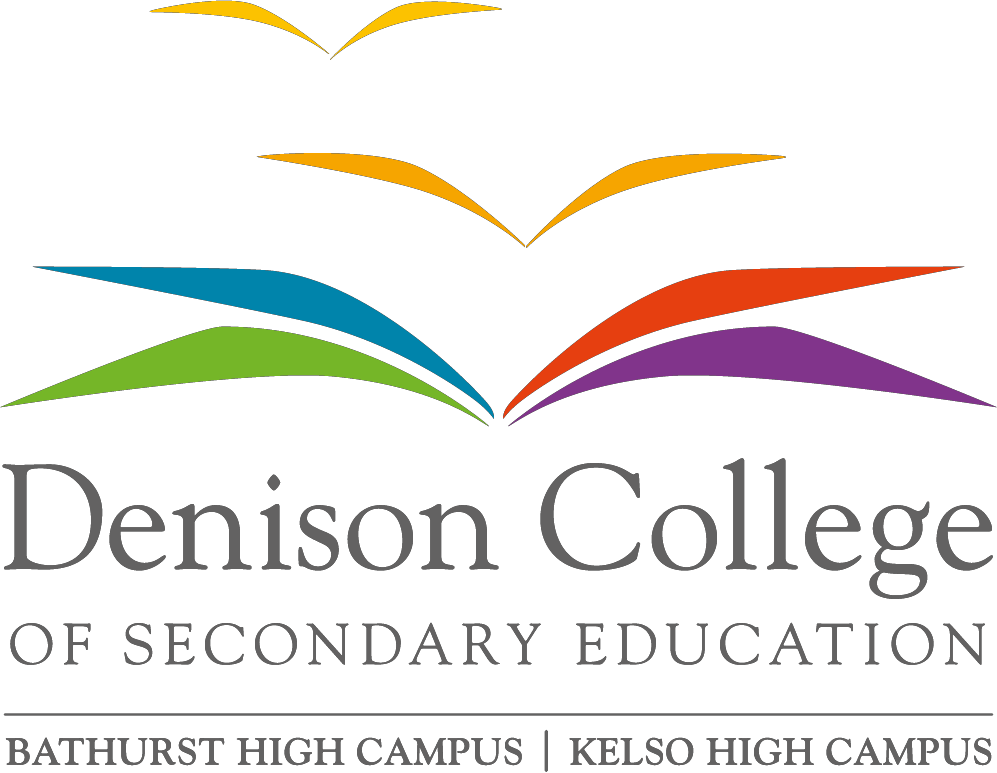 Kelso High Campus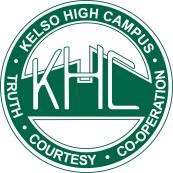 2023Stage 5 – Year 10 Assessment Book		ContentsPrincipal’s Message	Page 3Year 10 Requirements	Page 4Life Skills	Page 4NSW Higher School Certificate Minimum Standards	Page 5Kelso High Campus Assessment Policies and Procedures	Page 6Strategies to Assist With Assessments	Page 8How to Write a Bibliography	..Page 11Year 10 Core Courses	..Page 12 - 21Year 10 Elective Courses	..Page 22 - 41Appendix	.Page 42Application for Extension Time & Illness/Misadventure Consideration Form	.Page 43Glossary of Key Words	.Page 44ALARM – Colour Coding Key	.Page 45 Principal’s Message	Welcome to Year 10 and Stage 5! This is an important year for students – not only do electives begin but it is also the beginning of preparation for senior school and post school opportunities. Students will find that their teacher’s expectations around work in class and at home increases and they will also be expected to take more individual responsibility for their own learning. At the successful completion of Year 10 students will be able to attain a RoSA which stands for a Record of Student Achievement. This is a necessary requirement for progressing to Year 11 or an alternative educational setting such as TAFE, or entering the workforce. In order to attain a RoSA students must meet the following requirements as determined by the NSW Education Services Authority:Follow each course;Apply themselves with diligence and sustained effort to the set tasks and experiences provided by the school andAchieve some or all of the course outcomesThis means that students must demonstrate that they are working consistently in class and at home to produce work that is reflective of their ability. It is also expected that attendance for each class will be at least 85% and that all assessment and class tasks are submitted on time.This booklet sets out exactly when each assessment task is due for each subject. Students with the support of their families are encouraged to use it as a reference to help plan and manage their time as effectively as possible. Michael SloanPrincipal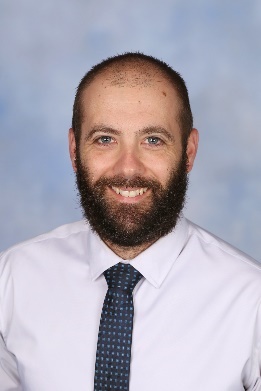 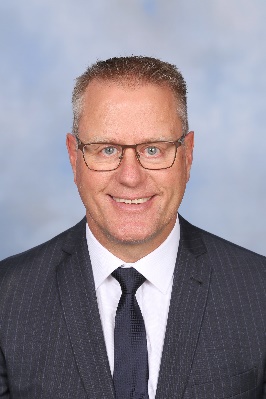 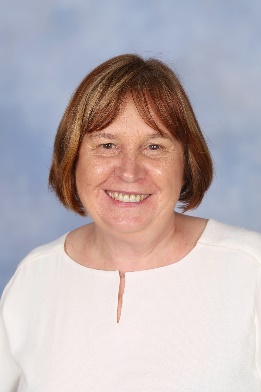                                    Michael Sloan                                          Nathan Kenny                                       Sharon Mendes                                       Principal                                      Deputy Principal Support                      Deputy Principal Year 10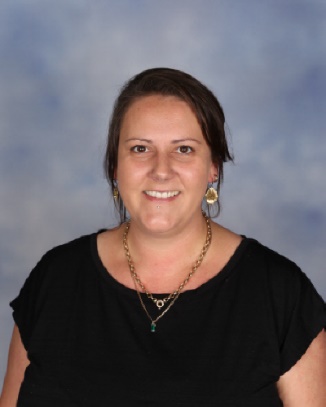 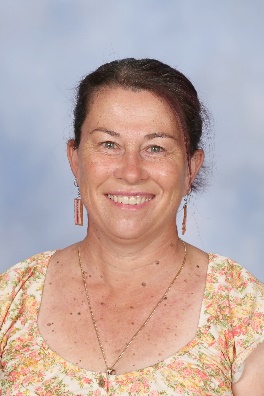                                                                 Jenny Forster                                                 Beatrice Grace                                                                Carers Advisor                                               Year 10 Advisor  Year 10 Requirements	This assessment policy is based on NSW Education Standards Authority (NESA) and NSW Department of Education requirements. Detailed information is available on the NESA website www.boardofstudies.nsw.edu.au where you will find links to: Stage 5 Assessment Stage 5 Syllabuses Record of School Achievement (RoSA) requirements NSW Higher School Certificate Minimum Standards The NSW Department of Education Curriculum Policy Standards outline the requirements for public schools in NSW and can be found on the NSW Government – Education website via the following link: https://education.nsw.gov.au/policy-library/policies/pd-2005-0290 Stage 5 Requirements 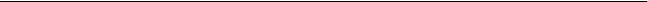 In NSW Department of Education schools, to complete Stage 5, students must: Satisfactorily complete mandatory hours in English, Mathematics, Science, History, Geography and PD/H/PE as per NESA requirements for a RoSA.  Satisfactorily complete elective courses as mandated by the NSW Department of Education.  Life Skills	NESA has developed Life Skills courses in each broad area of learning that can be used to satisfy the mandatory curriculum requirements for the award of the RoSA.If students undertake one or more courses based on Life Skills outcomes and content, they will also receive a Profile of Student Achievement. The profile will outline the Life Skills outcomes they have achieved in each course.The Profile of Student Achievement will be printed and issued by NESA to students at the same time as their RoSA (or if ineligible for the RoSA, with the Transcript of Study).Life Skills outcomes will be shown on the profile as:Achieved – for outcomes the student has achieved independently.Achieved with support – for outcomes that have been achieved with additional support.Special Provisions (for students with special needs)http://www.boardofstudies.nsw.edu.au/disability-provisionsDisability provisions are available for a range of medical and learning conditions in the HSC. Where a student is likely to be granted disability provisions in the HSC year they may apply for provisions in Stage 5 examinations. For example students with diabetes or students with conditions that prevents them from reading the examination questions and/or communicating responses may be approved for examination provisions. Contact the Head Teacher Welfare for further information and application details. NSW Higher School Certificate Minimum Standards	All Year 12 students in NSW must reach the minimum standard of literacy and numeracy to receive a Higher School Certificate.Set for success in everyday lifeThe standard is mapped against a nationally agreed standard of functional literacy and numeracy. It is part of a broader NSW Government strategy to support students to succeed in life and work. Students at risk of not demonstrating the standard will be identified early and supported to improve their reading, writing and numeracy skills.Multiple opportunities to passStudents can demonstrate they meet the standard by passing the online reading, writing and numeracy tests, which will be available for students to sit in:Year 10Year 11Year 12for up to five years after beginning their first Higher School Certificate courses.Why have a minimum standard?The best indicators of success (employment, higher salaries and good health) rely on a student’s literacy and numeracy skills.Without targeted intervention and support to reach the standard, some students risk missing out on skills necessary for everyday life. The minimum standard will prompt an early focus on literacy and numeracy, and help students meet progressive milestones. Advanced students will also benefit from an increased focus on literacy and numeracy by developing more sophisticated skills.               Students who don’t meet the standardAll students should complete high school with a functional level of literacy and numeracy for everyday life and employment.Students who don’t demonstrate the standard will have five years after beginning their first Higher School Certificate courses to meet the minimum standard and receive a Higher School Certificate. They will receive a Record of School Achievement on leaving school.While Mathematics will not be mandatory for Year 11 and 12, studying Mathematics General 1 is an option for students who need to improve their numeracy skills in order to meet the minimum standard.ExemptionsDisability provisions will be available for the tests in line with existing provisions for the Higher School Certificate.Some students, including those studying Life Skills courses in English and Mathematics, will be exempt from meeting the minimum standard. Kelso High Campus Assessment Policies and Procedures	What is assessment and why do we do it?Assessment is a process of gathering information about student achievement at various stages in a course. Assessment tasks are designed to measure knowledge, skills and understanding in relation to a wide range of outcomes. At Kelso High Campus we use a variety of assessment tasks to assess students’ performance. Tasks may include assignments, fieldwork and reports, oral presentations, tests and examinations, portfolios, practical investigations, long term pieces of work and performances. Most courses have between four and five assessment tasks. Tasks may be differentiated to meet a range of student needs however the assessment process will remain the same.Students must make a genuine attempt at assessment tasks and can best meet course requirements if they:Attend all timetabled lessons and minimize absences from class for any reason.Complete all activities set during class time.Complete homework set by the teacher.Regularly revise all work.Complete all assessment tasks.Assessment and organisationStudents will be given written notification of each assessment task with a minimum of two weeks’ notice before the due date of the task.Students may have more than one assessment task due at the same time and should schedule adequate time to complete each task.It is a student’s responsibility to organise study and preparation time to ensure that assessment tasks are submitted by the due date.Students should start tasks early, break them into a series of small steps and set deadlines for completing each step.It is recommended that students make use of diaries, calendars and/or wall planners to organise their time.Who can help with assessments?The first person to ask for help is your class teacher – make sure you understand the task and ask questions about what is expected.Study Group - This is a tutorial type service to assist students in Years 7 - 12 to complete homework, assignments and assessments whilst improving their literacy and self-confidence. It is available Monday to Thursday in the Library. To access study group a referral process must be followed.For further information see Christina Honeyman or Maree Pearce.Norta Norta tutors are available to support ATSI students.Other tutoring may be offered by individual faculties – ask Head Teachers.If you are feeling overwhelmed, speak to someone – this may be another teacher, your Year Adviser or the School Counsellor.Honesty in assessmentAll work presented in assessment tasks and external examinations (including submitted works and practical examinations) must be the student’s own or must be acknowledged appropriately.Malpractice, including plagiarism, could lead to a mark of zero and a non-award of the RoSA.Malpractice includes, but is not limited to:copying someone else’s work in part or in whole, and presenting it as your own, including using material directly from books, journals, CDs or the internet without reference to the source;building on the ideas of another person without reference to the source;buying, stealing or borrowing another person’s work and presenting it as your own;submitting work to which another person such as a parent, coach or subject expert has contributed substantially;using words, ideas, designs or the workmanship of others in practical and performance tasks without appropriate acknowledgement or paying someone to write or prepare material;breaching school examination rules or using non-approved aides during an assessment task;contriving false explanations to explain work not handed in by the due date; orassisting another student to engage in malpractice.Where there is evidence that a student has not submitted their own work a decision as to the consequence of malpractice will be determined by the faculty Head Teacher and Deputy Principal.Task Submission Process In Years 9 and 10 students must sign an assessment register to acknowledge they have received the task and sign again upon submission. The task will be handed to the class teacher during the lesson on the due date. Technology breakdowns are not a valid or acceptable excuse for late or non-submission of tasks.Applications for extension of time and illness/misadventure considerationStudents may apply for an extension of time for illness or unavoidable misadventure (see Appendices of this booklet for the form). Documentation (eg. doctor’s certificate or written declaration) should be provided.Late submission of assessment tasksAssessment work submitted late without written application (See Appendices for form) and approval will incur the following penalties:school day late	20% deductionschool day’s late	40% deductionschool day’s late	60% deductionMore than three school day’s late	100% deductionAny cases of illness or misadventure on the due date will be treated on a case by case basis in negotiation with the class and/or Head Teacher.School reportsSchool reports will be issued twice a year in Term 2 and in Term 4.          Strategies to Assist with Assessments	You should consider your assessment as a series of planned steps and stages – a work in progress! Below is a flow chart to help you plan assessments and break tasks down to key steps.DefineRead the assignment instructions and assessment criteria. Highlight key words.Brainstorm what you already know about the topic.Complete some quick background research on the topic (e.g. browse the internet or refer to class notes).Pose questions to guide your research.Plan how you will present your work.LocateIdentify keywords from the defining stage.If research is required, use key words to search the library catalogue, databases and online search engines.You may need to use advanced search strategies to find exactly what you're looking for - Don’t just use the first book or website you find – keep searching!Ask your teacher questions.SelectSkim – look at contents page, headings, index and visual information. Is the resource relevant?Scan – search the text for your keywords. If it’s a digital resource use the ‘Find’ function to help you.Evaluate websites for quality information.Take notes in your own words – do not copy and paste! Use a graphic organiser to help.Remember to record bibliographic details for your reference list!OrganiseCreate an outline of the different parts of your assignment and the order in which they will go.Organise your notes to fit under the different parts on your outline.Write a draft copy.Revise and edit your draft copy. Get feedback from your teacher.Create your bibliography.PresentWrite a final copy, presenting your information in the way the teacher has specified.If you have a choice in your method of presentation, choose a way that suits your strengths and learning style.Read through the assignment task and the assessment criteria again, making sure your assignment includes everything it should.ReflectRe-read your assignment task and evaluate your assignment against the assessment criteria.Reflect on how well you planned your assignment and your time management.Reflect on how well you worked in a group (if applicable).On receiving your assignment back from your teacher, read their feedback to determine what you can improve upon next time.Improving your writingThis is an area many students find challenging. At Kelso High Campus we have been using the ALARM approach to build writing skills. ALARM stands for A Learning and Responding Matrix and this approach provide students with a framework to understand questions and structure their responses.STEP ONE Understanding the questionYou will be asked to respond to a range of questions throughout Stage 5. To understand what you need to write you should break the question down. Refer to the Glossary of Key Terms and ALARM colours to assist you here.Steps for breaking down the questionCircle the verb – what do I need to do?Squiggly line under the focus of the question.Highlight the content – what do I need to know to answer the question?STEP TWO Writing your responseForming an introductionWhat is your overall argument/thesis/response to the question?Give a summary of the ideas you will discuss in each PEEL paragraph (not a list!)Paragraph structureINTROConclusionRewrite the question into a statement that directly answers the question.You should then give an overview of your main points.Try to write a closing statement that makes your point of view POP!What language should you use?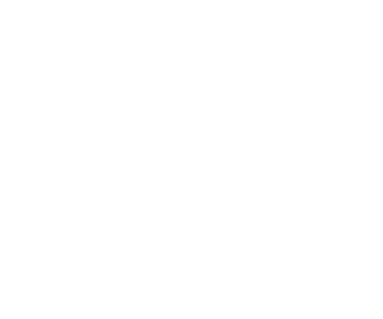 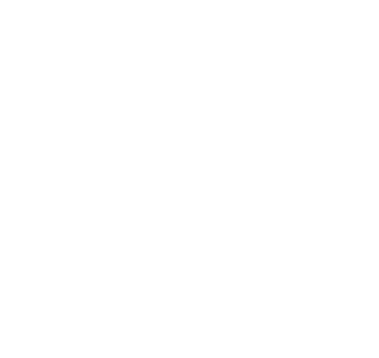 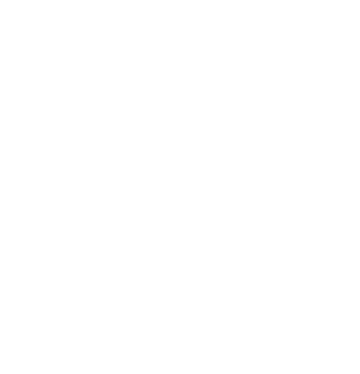 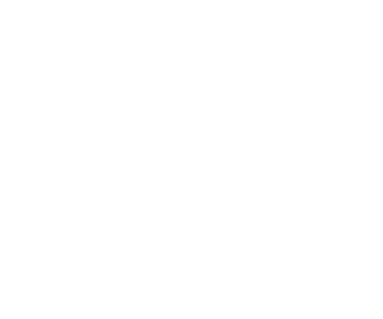 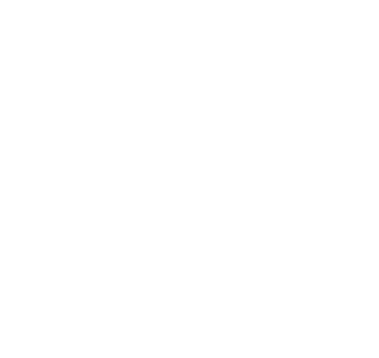 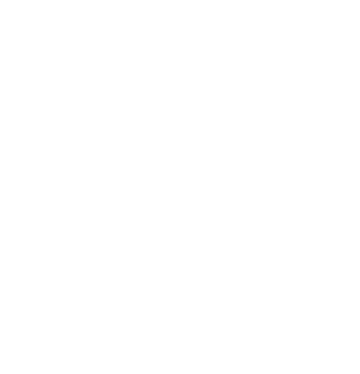 Setting S.M.A.R.T. GoalsWhat do you want to achieve this year? Do better in your school assignments? Be more organized? We all work better when we have goals. However to be effective, you must have S.M.A.R.T. goals:SPECIFIC Your goal must be clear and specific. What goal do you actually want to achieve?MEASURABLE You must be able to measure progress towards your goal, in time or quantity. To check whether your goal is measureable, ask yourself such questions as how much, how often and can I measure my progress?ACHIEVABLE You must be able to achieve your goal, with some effort.REALISTIC You must be willing and able to work towards your goal.TIME-FRAMED When do you want to achieve your goal? One month, one term? If you set a long term goal, it often helps to also set a series of short term goals to reach your longer term one. Try recording your goals somewhere. Look at them regularly to check your progress. This can really help! How to write a bibliography	Why reference?To show the research you have done for your taskTo acknowledge when you’ve used other people’s words, ideas, data and imagesSo other people can locate the sources of information you have usedAcademic honesty – to avoid plagiarismHow to List Sources Correctly in a BibliographyThere are lots of different methods of referencing and writing bibliographies, the one most commonly used in secondary schools is the Harvard or Author-Date system.BOOKAuthor(s) of book – family name and initials, Year of publication, Title of book – italicised, Edition, Publisher, Place of publication.Eg: Paterson, D, Willoughby, D & Willoughby, S, 2001, Civil Rights in the USA, 1863-1980, Heineman, MelbourneNEWSPAPER, MAGAZINE OR JOURNAL ARTICLEAuthor(s) of journal article – family name and initials, Year of publication, ‘Title of journal article – in single quotation marks’, Title of publication – italicised, Volume, Issue or number, Page number(s).Eg: Hagan, K, 2014, ‘Salt remains the hidden killer in fast food’, Sydney Morning Herald, April 2, 2014, p.21WEB PAGEAuthor(s) of page – (person or organisation), Year (page created or revised), Title of page - italicised, Publisher (if applicable), Place of publication (if applicable), viewed date, URL.Eg: Australian Sport Commission, 2016, AIS, viewed 3 April, 2016, http://www.ausport.gov.au/DVD or BLU-RAYAuthor/Producer/Director Year, Title - italicised, Type of medium, Publisher, Place. Eg: Teplitzky, J, 2014, The Railway Man, feature film, Paramount Pictures, AustraliaFinally, all references should be listed in your bibliography in alphabetical order by the author(s) namesGood websites for tips on referencinghttp://ergo.slv.vic.gov.au/learn-skills/essay-writing-skills/bibliographies/write-your-bibliography http://www.library.usyd.edu.au/elearning/learn/referencing/index.php http://amow.boardofstudies.nsw.edu.au/module2/module2.htmlOnline bibliography generatorsCite this for me: https://www.citethisforme.com/Bibme: http://www.bibme.org/Refme: https://www.refme.com/au/referencing-generator/harvard/Year 10Core CoursesEnglishGeographyHistoryMathematicsPersonal Development,  Health & Physical EducationScienceWork EducationSubject: Year 10 English	            Head Teacher: J AdamsSubject: Year 10 Geography	Head Teacher: K Mortimore      Subject: Year 10 History	Head Teacher: K MortimoreSubject: Year 10 Mathematics (5.1 Course)                                 Head Teacher: W Maloney      Subject: Year 10 Mathematics 9 (5.2 Course)                                 Head Teacher: W MaloneySubject: Year 10 Mathematics (5.3 Course)                                 Head Teacher: W Maloney       Subject: Year 10 PDHPE                                                                                Head Teacher: R Bolus Subject: Year 10 SCIENCE                                                                                  Head Teacher: J Lawler          Subject: Year 10 Work Education                                                   Head Teacher: M FeeningYear 10Elective Courses     Subject: Year 10 Aboriginal Studies (BHC)	           Line B                Head Teacher: I NewellSubject: Year 10 Agriculture                    Line B                                     Head Teacher: J.Lawler Subject: Year 10 Child Studies                  Line B                            Head Teacher: R.BOLUSSubject: Year 10 Commerce                   Line C                              Head Teacher: K. Mortimore    Subject: Year 10 Dance (BHC)                        Line B                                   Head Teacher: V ManockSubject: Year 10 Drama (BHC)                           Line B                            Head Teacher: V Manock    Subject: Year 10 Food Technology          Line D, B + C            Head Teacher: William Maloney        Subject: Industrial Technology Automotive – Year 10    Line D    Head Teacher: W.Maloney Subject: Industrial Technology Metal – Year 10        Line D + C       Head Teacher: W.Maloney Subject: Year 10 Industrial Technology Timber       Line B + C         Head Teacher: W.Maloney   Subject: Year 10 Information Software Technology    Line B    Head Teacher: W MaloneySubject: Year 10 International Studies	       Line C           Head Teacher: K Mortimore         Subject: Year 10 iSTEM                          Line D                             Head Teacher: W Maloney      Subject:  Year 10 Japanese                     Line C                                    Head Teacher: K. Mortimore        Subject: Year 10 Music                              Line B                                             Head Teacher: S Ash Subject: Year 10 Physical Activity and Sports Studies    Line D + B    Head Teacher: R.BOLUS       Subject: Year 10 Textiles Technology                  Line C                    Head Teacher: W Maloney                Subject: Year 10 Visual Arts                    Line D                        Head Teacher: S Ash          Subject: Year 10 Visual Design                     Line D                   Head Teacher: S Ash AppendixIllness/Misadventure Application FormGlossary of Key WordsALARM Colour Coding Key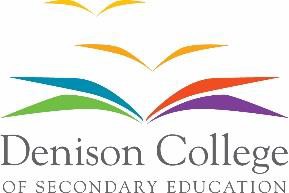 Denison College of Secondary Education Kelso High CampusSTAGE 5Application for Extension of Time and Application for Illness/Misadventure consideration Form Assessment Tasks and ExaminationsExtension applications MUST be submitted at least one day before the due date of an assessment task or before sitting for a test or examinationIllness/Misadventure applications MUST be submitted within one week of the date of the task or examination. This form should be used if you had an illness or a misadventure that prevented you from doing the task or examination, or that impacted on your performance during the task or examination.Student name: 	Year: 	Date:  	I wish to apply for an extension of time/consideration due to illness/misadventure (delete whichever does not apply).Course: 	Date task is due or test/exam:  	_Assessment Task orExamination: 	Explain the reasons for your application:Independent evidence provided:Doctor’s Certificate supplied:	Yes/NoWritten declaration by parent/carer	Yes/No I declare that the information I have provided is true:Student signature: 	_ Date:  	-----------------------------------------------------------------------------------------------------------------------------------------------Office Use OnlyHead Teacher decision and comment	Approved/DeclinedNew date if granted: 	Head Teacher Signature:  	Head Teacher is to retain a copy, a copy given to the student and a copy placed in the students file (Office)Glossary of Key WordsThe syllabus outcomes, objectives, performance bands and examination questions have key words that state what students are expected to be able to do. A glossary of key words has been developed to help provide a common language and consistent meaning in the Higher School Certificate documents.Using the glossary will help teachers and students understand what is expected in responses to examinations and assessment tasks.ALARM – Colour Coding KeyPPOINTTopic sentence – what is the main point your paragraph will show.PPOINTTopic sentence – what is the main point your paragraph will show.PEEL PARAGRAPH - POINT 1EEXPLAINElaborate on your topic sentence by giving details that shows what is important about this point.PEEL PARAGRAPH - POINT 1EEXPLAINElaborate on your topic sentence by giving details that shows what is important about this point.EEXPLAINElaborate on your topic sentence by giving details that shows what is important about this point.PEEL PARAGRAPH – POINT 2EEVIDENCE/EXAMPLEWhat supports your point? Be specific and detailed. This can include facts, statistics, quotes, techniques, source material.PEEL PARAGRAPH – POINT 2EEVIDENCE/EXAMPLEWhat supports your point? Be specific and detailed. This can include facts, statistics, quotes, techniques, source material.EEVIDENCE/EXAMPLEWhat supports your point? Be specific and detailed. This can include facts, statistics, quotes, techniques, source material.PEEL PARAGRAPH – POINT 3 etc.LLINKLink back to the question – how does this point answer the question?PEEL PARAGRAPH – POINT 3 etc.PEEL PARAGRAPH – POINT 3 etc.If you want to do this…Try this instead…Start your paragraph with firstly, secondly, thirdly...Take it out! State your topic sentence directly.Say ‘I believe’ & ‘In my opinion’ etc.Use third person. Say ‘this shows’, ‘this portrays’, ‘therefore’, ‘it is evident that’, ‘as a result’ etc.Long sentences with lots of commasKeep sentences short and sharp.Chunking lots of ideas/examples togetherEvery	example	should	have	its	own explanation.Course Objectives:   Through responding to and composing a wide range of texts and through the close study of texts, students will develop knowledge, understanding and skills in order to: Communicate through speaking, listening, reading, writing, viewing and representing Use language to shape and make meaning according to purpose, audience and context Think in ways that are imaginative, creative, interpretive and critical Express themselves and their relationships with others and their world Learn and reflect on their learning through their study of English. Outcomes being assessed:Teachers gather evidence about student achievement in relation to syllabus outcomes. The outcomes for this course can found in the syllabus via the following link:   https://www.educationstandards.nsw.edu.au/wps/portal/nesa/k-10/learning-areas/english-year-10/english-k-10Additional Course Information:Assessment tasks must be submitted to: Class teacherCourse Objectives: Students:   develop knowledge and understanding of the features and characteristics of places and environments across a range of scales   develop knowledge and understanding of interactions between people, places and environments  apply geographical tools for geographical inquiry   develop skills to acquire, process and communicate geographical information  Outcomes being assessed:  Teachers gather evidence about student achievement in relation to syllabus outcomes. The outcomes for this course can found in the syllabus via the following link:  https://www.educationstandards.nsw.edu.au/wps/portal/nesa/k-10/learning-areas/hsie/geography-k-10   Course Objectives: Students:   develop knowledge and understanding of the features and characteristics of places and environments across a range of scales   develop knowledge and understanding of interactions between people, places and environments  apply geographical tools for geographical inquiry   develop skills to acquire, process and communicate geographical information  Outcomes being assessed:  Teachers gather evidence about student achievement in relation to syllabus outcomes. The outcomes for this course can found in the syllabus via the following link:  https://www.educationstandards.nsw.edu.au/wps/portal/nesa/k-10/learning-areas/hsie/geography-k-10   Course Objectives: Students:   develop knowledge and understanding of the features and characteristics of places and environments across a range of scales   develop knowledge and understanding of interactions between people, places and environments  apply geographical tools for geographical inquiry   develop skills to acquire, process and communicate geographical information  Outcomes being assessed:  Teachers gather evidence about student achievement in relation to syllabus outcomes. The outcomes for this course can found in the syllabus via the following link:  https://www.educationstandards.nsw.edu.au/wps/portal/nesa/k-10/learning-areas/hsie/geography-k-10   Course Objectives: Students:   develop knowledge and understanding of the features and characteristics of places and environments across a range of scales   develop knowledge and understanding of interactions between people, places and environments  apply geographical tools for geographical inquiry   develop skills to acquire, process and communicate geographical information  Outcomes being assessed:  Teachers gather evidence about student achievement in relation to syllabus outcomes. The outcomes for this course can found in the syllabus via the following link:  https://www.educationstandards.nsw.edu.au/wps/portal/nesa/k-10/learning-areas/hsie/geography-k-10   Course Objectives: Students:   develop knowledge and understanding of the features and characteristics of places and environments across a range of scales   develop knowledge and understanding of interactions between people, places and environments  apply geographical tools for geographical inquiry   develop skills to acquire, process and communicate geographical information  Outcomes being assessed:  Teachers gather evidence about student achievement in relation to syllabus outcomes. The outcomes for this course can found in the syllabus via the following link:  https://www.educationstandards.nsw.edu.au/wps/portal/nesa/k-10/learning-areas/hsie/geography-k-10   Course Objectives: Students:   develop knowledge and understanding of the features and characteristics of places and environments across a range of scales   develop knowledge and understanding of interactions between people, places and environments  apply geographical tools for geographical inquiry   develop skills to acquire, process and communicate geographical information  Outcomes being assessed:  Teachers gather evidence about student achievement in relation to syllabus outcomes. The outcomes for this course can found in the syllabus via the following link:  https://www.educationstandards.nsw.edu.au/wps/portal/nesa/k-10/learning-areas/hsie/geography-k-10   Course Objectives: Students:   develop knowledge and understanding of the features and characteristics of places and environments across a range of scales   develop knowledge and understanding of interactions between people, places and environments  apply geographical tools for geographical inquiry   develop skills to acquire, process and communicate geographical information  Outcomes being assessed:  Teachers gather evidence about student achievement in relation to syllabus outcomes. The outcomes for this course can found in the syllabus via the following link:  https://www.educationstandards.nsw.edu.au/wps/portal/nesa/k-10/learning-areas/hsie/geography-k-10   Task distributed Task Due Task Weight Assessment components Additional Task Information Outcomes Term 1 Week 5 Term 1 Week 9 Task 1: Investigative Study  40% Geographical inquiry and research - Environmental Change and Management. GE5-2  GE5-3   GE5-5  GE5-7  GE5-8  Term 1 Week 10 Term 2 Week 4 Task 2: Extended response and skills component. 40%  Geographical investigation of issues related to Human Wellbeing.  GE5-1 GE5-4  GE5-6  GE5-7  GE5-8   Ongoing Ongoing Task 3: Application and Classwork 20%  All Additional Course Information: Students will complete a Yearly Examination in Term 4 Assessment tasks must be submitted to: Class teacher – see submission instructions on task sheet Additional Course Information: Students will complete a Yearly Examination in Term 4 Assessment tasks must be submitted to: Class teacher – see submission instructions on task sheet Additional Course Information: Students will complete a Yearly Examination in Term 4 Assessment tasks must be submitted to: Class teacher – see submission instructions on task sheet Additional Course Information: Students will complete a Yearly Examination in Term 4 Assessment tasks must be submitted to: Class teacher – see submission instructions on task sheet Additional Course Information: Students will complete a Yearly Examination in Term 4 Assessment tasks must be submitted to: Class teacher – see submission instructions on task sheet Additional Course Information: Students will complete a Yearly Examination in Term 4 Assessment tasks must be submitted to: Class teacher – see submission instructions on task sheet Additional Course Information: Students will complete a Yearly Examination in Term 4 Assessment tasks must be submitted to: Class teacher – see submission instructions on task sheet Course Objectives: Students:   develop knowledge and understanding of the nature of history and significant changes and developments from the past, the modern world and Australia develop knowledge and understanding of ideas, movements, people and events that     shaped past civilisations, the modern world and Australia develop skills to undertake the process of historical inquiry develop skills to communicate their understanding of history. Outcomes being assessed:  Teachers gather evidence about student achievement in relation to syllabus outcomes. The outcomes for this course can found in the syllabus via the following link: https://educationstandards.nsw.edu.au/wps/portal/nesa/k-10/learning-areas/hsie/history-k-10 Course Objectives: Students:   develop knowledge and understanding of the nature of history and significant changes and developments from the past, the modern world and Australia develop knowledge and understanding of ideas, movements, people and events that     shaped past civilisations, the modern world and Australia develop skills to undertake the process of historical inquiry develop skills to communicate their understanding of history. Outcomes being assessed:  Teachers gather evidence about student achievement in relation to syllabus outcomes. The outcomes for this course can found in the syllabus via the following link: https://educationstandards.nsw.edu.au/wps/portal/nesa/k-10/learning-areas/hsie/history-k-10 Course Objectives: Students:   develop knowledge and understanding of the nature of history and significant changes and developments from the past, the modern world and Australia develop knowledge and understanding of ideas, movements, people and events that     shaped past civilisations, the modern world and Australia develop skills to undertake the process of historical inquiry develop skills to communicate their understanding of history. Outcomes being assessed:  Teachers gather evidence about student achievement in relation to syllabus outcomes. The outcomes for this course can found in the syllabus via the following link: https://educationstandards.nsw.edu.au/wps/portal/nesa/k-10/learning-areas/hsie/history-k-10 Course Objectives: Students:   develop knowledge and understanding of the nature of history and significant changes and developments from the past, the modern world and Australia develop knowledge and understanding of ideas, movements, people and events that     shaped past civilisations, the modern world and Australia develop skills to undertake the process of historical inquiry develop skills to communicate their understanding of history. Outcomes being assessed:  Teachers gather evidence about student achievement in relation to syllabus outcomes. The outcomes for this course can found in the syllabus via the following link: https://educationstandards.nsw.edu.au/wps/portal/nesa/k-10/learning-areas/hsie/history-k-10 Course Objectives: Students:   develop knowledge and understanding of the nature of history and significant changes and developments from the past, the modern world and Australia develop knowledge and understanding of ideas, movements, people and events that     shaped past civilisations, the modern world and Australia develop skills to undertake the process of historical inquiry develop skills to communicate their understanding of history. Outcomes being assessed:  Teachers gather evidence about student achievement in relation to syllabus outcomes. The outcomes for this course can found in the syllabus via the following link: https://educationstandards.nsw.edu.au/wps/portal/nesa/k-10/learning-areas/hsie/history-k-10 Course Objectives: Students:   develop knowledge and understanding of the nature of history and significant changes and developments from the past, the modern world and Australia develop knowledge and understanding of ideas, movements, people and events that     shaped past civilisations, the modern world and Australia develop skills to undertake the process of historical inquiry develop skills to communicate their understanding of history. Outcomes being assessed:  Teachers gather evidence about student achievement in relation to syllabus outcomes. The outcomes for this course can found in the syllabus via the following link: https://educationstandards.nsw.edu.au/wps/portal/nesa/k-10/learning-areas/hsie/history-k-10 Course Objectives: Students:   develop knowledge and understanding of the nature of history and significant changes and developments from the past, the modern world and Australia develop knowledge and understanding of ideas, movements, people and events that     shaped past civilisations, the modern world and Australia develop skills to undertake the process of historical inquiry develop skills to communicate their understanding of history. Outcomes being assessed:  Teachers gather evidence about student achievement in relation to syllabus outcomes. The outcomes for this course can found in the syllabus via the following link: https://educationstandards.nsw.edu.au/wps/portal/nesa/k-10/learning-areas/hsie/history-k-10 Task distributed Task Due Task Weight Assessment components Additional Task Information Outcomes (See Syllabus) Term 3 Week 4 Term 3 Week 7 Task 1: Multimodal Historical Investigation 40% Conflict Study HT5-3, HT5-6, HT5-8, HT5-10 Term 4 Week 2 Term 4 Week 4 Task 2: Class Test 40% Rights and Freedoms HT5-2, HT5-3, HT5-4, HT5-5,   HT5-9 Ongoing Ongoing Task 3: Classwork and Application 20% HT5-1, HT5-4,  HT5-5, HT5-7 Additional Course Information: Students will complete a Yearly Examination in Term 4 Assessment tasks must be submitted to: Class teacher – see submission instructions on task sheet Additional Course Information: Students will complete a Yearly Examination in Term 4 Assessment tasks must be submitted to: Class teacher – see submission instructions on task sheet Additional Course Information: Students will complete a Yearly Examination in Term 4 Assessment tasks must be submitted to: Class teacher – see submission instructions on task sheet Additional Course Information: Students will complete a Yearly Examination in Term 4 Assessment tasks must be submitted to: Class teacher – see submission instructions on task sheet Additional Course Information: Students will complete a Yearly Examination in Term 4 Assessment tasks must be submitted to: Class teacher – see submission instructions on task sheet Additional Course Information: Students will complete a Yearly Examination in Term 4 Assessment tasks must be submitted to: Class teacher – see submission instructions on task sheet Additional Course Information: Students will complete a Yearly Examination in Term 4 Assessment tasks must be submitted to: Class teacher – see submission instructions on task sheet Course Objectives:  This level has been designed for those students who possess a basic level of mathematical intuition and ability. The nature and format of this level enables students to learn the basic mathematical principles required for the study of the 2 Unit General Mathematics course 1 in Years 11 and 12. Outcomes being assessed: Teachers gather evidence about student achievement in relation to syllabus outcomes. The outcomes for this course can found in the syllabus via the following link:https://www.educationstandards.nsw.edu.au/wps/portal/nesa/k-10/learning-areas/mathematics/mathematics-k-10  Course Objectives:  This level has been designed for those students who possess a basic level of mathematical intuition and ability. The nature and format of this level enables students to learn the basic mathematical principles required for the study of the 2 Unit General Mathematics course 1 in Years 11 and 12. Outcomes being assessed: Teachers gather evidence about student achievement in relation to syllabus outcomes. The outcomes for this course can found in the syllabus via the following link:https://www.educationstandards.nsw.edu.au/wps/portal/nesa/k-10/learning-areas/mathematics/mathematics-k-10  Course Objectives:  This level has been designed for those students who possess a basic level of mathematical intuition and ability. The nature and format of this level enables students to learn the basic mathematical principles required for the study of the 2 Unit General Mathematics course 1 in Years 11 and 12. Outcomes being assessed: Teachers gather evidence about student achievement in relation to syllabus outcomes. The outcomes for this course can found in the syllabus via the following link:https://www.educationstandards.nsw.edu.au/wps/portal/nesa/k-10/learning-areas/mathematics/mathematics-k-10  Course Objectives:  This level has been designed for those students who possess a basic level of mathematical intuition and ability. The nature and format of this level enables students to learn the basic mathematical principles required for the study of the 2 Unit General Mathematics course 1 in Years 11 and 12. Outcomes being assessed: Teachers gather evidence about student achievement in relation to syllabus outcomes. The outcomes for this course can found in the syllabus via the following link:https://www.educationstandards.nsw.edu.au/wps/portal/nesa/k-10/learning-areas/mathematics/mathematics-k-10  Course Objectives:  This level has been designed for those students who possess a basic level of mathematical intuition and ability. The nature and format of this level enables students to learn the basic mathematical principles required for the study of the 2 Unit General Mathematics course 1 in Years 11 and 12. Outcomes being assessed: Teachers gather evidence about student achievement in relation to syllabus outcomes. The outcomes for this course can found in the syllabus via the following link:https://www.educationstandards.nsw.edu.au/wps/portal/nesa/k-10/learning-areas/mathematics/mathematics-k-10  Course Objectives:  This level has been designed for those students who possess a basic level of mathematical intuition and ability. The nature and format of this level enables students to learn the basic mathematical principles required for the study of the 2 Unit General Mathematics course 1 in Years 11 and 12. Outcomes being assessed: Teachers gather evidence about student achievement in relation to syllabus outcomes. The outcomes for this course can found in the syllabus via the following link:https://www.educationstandards.nsw.edu.au/wps/portal/nesa/k-10/learning-areas/mathematics/mathematics-k-10  Course Objectives:  This level has been designed for those students who possess a basic level of mathematical intuition and ability. The nature and format of this level enables students to learn the basic mathematical principles required for the study of the 2 Unit General Mathematics course 1 in Years 11 and 12. Outcomes being assessed: Teachers gather evidence about student achievement in relation to syllabus outcomes. The outcomes for this course can found in the syllabus via the following link:https://www.educationstandards.nsw.edu.au/wps/portal/nesa/k-10/learning-areas/mathematics/mathematics-k-10  Task distributedTask DueTaskWeightAssessment componentsAdditional Task InformationOutcomes(see Syllabus)Term 1Week 7Term 1Week 9Task 1: Assignment20%Stage 4 Review on Number, Earning Money, AlgebraIn class testMA4-4NA to MA4- 11NATerm 2Week 3Term 2Week 5Task 2: Two Period Test – Half-Yearly30%In class testTerm 3Week 4Term 3Week 6Task 3: Assignment20%Number and Indices, Equations, Area and S.AIn class testMA5.2-7NA, MA5.2-8NA, MA5.2-11MGTerm 4Term 4 Week 8Task 4: Yearly Examination  30%Linear Relationships, Volume, Capacity Financial Mathematics EarningMoneyYearly ExaminationMA5.2-9NA, MA5.2-12MG, MA5.1-4NAAdditional Course Information:Assessment tasks must be submitted to: Class teacherAdditional Course Information:Assessment tasks must be submitted to: Class teacherAdditional Course Information:Assessment tasks must be submitted to: Class teacherAdditional Course Information:Assessment tasks must be submitted to: Class teacherAdditional Course Information:Assessment tasks must be submitted to: Class teacherAdditional Course Information:Assessment tasks must be submitted to: Class teacherAdditional Course Information:Assessment tasks must be submitted to: Class teacherCourse Objectives:  This level has been designed for those students who possess a basic level of mathematical intuition and ability. The nature and format of this level enables students to learn the basic mathematical principles required for the study of the 2 Unit General Mathematics course 1 in Years 11 and 12. Outcomes being assessed: Teachers gather evidence about student achievement in relation to syllabus outcomes. The outcomes for this course can found in the syllabus via the following link: https://www.educationstandards.nsw.edu.au/wps/portal/nesa/k-10/learning-areas/mathematics/mathematics-k-10  Course Objectives:  This level has been designed for those students who possess a basic level of mathematical intuition and ability. The nature and format of this level enables students to learn the basic mathematical principles required for the study of the 2 Unit General Mathematics course 1 in Years 11 and 12. Outcomes being assessed: Teachers gather evidence about student achievement in relation to syllabus outcomes. The outcomes for this course can found in the syllabus via the following link: https://www.educationstandards.nsw.edu.au/wps/portal/nesa/k-10/learning-areas/mathematics/mathematics-k-10  Course Objectives:  This level has been designed for those students who possess a basic level of mathematical intuition and ability. The nature and format of this level enables students to learn the basic mathematical principles required for the study of the 2 Unit General Mathematics course 1 in Years 11 and 12. Outcomes being assessed: Teachers gather evidence about student achievement in relation to syllabus outcomes. The outcomes for this course can found in the syllabus via the following link: https://www.educationstandards.nsw.edu.au/wps/portal/nesa/k-10/learning-areas/mathematics/mathematics-k-10  Course Objectives:  This level has been designed for those students who possess a basic level of mathematical intuition and ability. The nature and format of this level enables students to learn the basic mathematical principles required for the study of the 2 Unit General Mathematics course 1 in Years 11 and 12. Outcomes being assessed: Teachers gather evidence about student achievement in relation to syllabus outcomes. The outcomes for this course can found in the syllabus via the following link: https://www.educationstandards.nsw.edu.au/wps/portal/nesa/k-10/learning-areas/mathematics/mathematics-k-10  Course Objectives:  This level has been designed for those students who possess a basic level of mathematical intuition and ability. The nature and format of this level enables students to learn the basic mathematical principles required for the study of the 2 Unit General Mathematics course 1 in Years 11 and 12. Outcomes being assessed: Teachers gather evidence about student achievement in relation to syllabus outcomes. The outcomes for this course can found in the syllabus via the following link: https://www.educationstandards.nsw.edu.au/wps/portal/nesa/k-10/learning-areas/mathematics/mathematics-k-10  Course Objectives:  This level has been designed for those students who possess a basic level of mathematical intuition and ability. The nature and format of this level enables students to learn the basic mathematical principles required for the study of the 2 Unit General Mathematics course 1 in Years 11 and 12. Outcomes being assessed: Teachers gather evidence about student achievement in relation to syllabus outcomes. The outcomes for this course can found in the syllabus via the following link: https://www.educationstandards.nsw.edu.au/wps/portal/nesa/k-10/learning-areas/mathematics/mathematics-k-10  Course Objectives:  This level has been designed for those students who possess a basic level of mathematical intuition and ability. The nature and format of this level enables students to learn the basic mathematical principles required for the study of the 2 Unit General Mathematics course 1 in Years 11 and 12. Outcomes being assessed: Teachers gather evidence about student achievement in relation to syllabus outcomes. The outcomes for this course can found in the syllabus via the following link: https://www.educationstandards.nsw.edu.au/wps/portal/nesa/k-10/learning-areas/mathematics/mathematics-k-10  Task distributedTask DueTaskWeightAssessment componentsAdditional Task InformationOutcomes(see Syllabus)Term 1Week 7Term 1Week 9Task 1: Assignment20%Stage 4 Review on Number, Earning Money, AlgebraIn class testMA4-4NA to MA4- 11NATerm 2Week 3Term 2Week 5Task 2: Two Period Test – Half-Yearly30%In class testTerm 3Week 4Term 3Week 6Task 3: Assignment20%Number and Indices, Algebraic TechniquesIn class testMA5.1-5NA, MA4-8NATerm 4Term 4 Week 8Task 4: Yearly Examination  30%Number and Indices, Algebraic Techniques, Perimeter, Area, EquationsYearly ExamMA5.1-5NA, MA4-8NA, MA5.1-8MGAdditional Course Information:Assessment tasks must be submitted to: Class teacherAdditional Course Information:Assessment tasks must be submitted to: Class teacherAdditional Course Information:Assessment tasks must be submitted to: Class teacherAdditional Course Information:Assessment tasks must be submitted to: Class teacherAdditional Course Information:Assessment tasks must be submitted to: Class teacherAdditional Course Information:Assessment tasks must be submitted to: Class teacherAdditional Course Information:Assessment tasks must be submitted to: Class teacherCourse Objectives:  This level has been designed for those students who possess a basic level of mathematical intuition and ability. The nature and format of this level enables students to learn the basic mathematical principles required for the study of the 2 Unit General Mathematics course 1 in Years 11 and 12. Outcomes being assessed: Teachers gather evidence about student achievement in relation to syllabus outcomes. The outcomes for this course can found in the syllabus via the following link:https://www.educationstandards.nsw.edu.au/wps/portal/nesa/k-10/learning-areas/mathematics/mathematics-k-10  Course Objectives:  This level has been designed for those students who possess a basic level of mathematical intuition and ability. The nature and format of this level enables students to learn the basic mathematical principles required for the study of the 2 Unit General Mathematics course 1 in Years 11 and 12. Outcomes being assessed: Teachers gather evidence about student achievement in relation to syllabus outcomes. The outcomes for this course can found in the syllabus via the following link:https://www.educationstandards.nsw.edu.au/wps/portal/nesa/k-10/learning-areas/mathematics/mathematics-k-10  Course Objectives:  This level has been designed for those students who possess a basic level of mathematical intuition and ability. The nature and format of this level enables students to learn the basic mathematical principles required for the study of the 2 Unit General Mathematics course 1 in Years 11 and 12. Outcomes being assessed: Teachers gather evidence about student achievement in relation to syllabus outcomes. The outcomes for this course can found in the syllabus via the following link:https://www.educationstandards.nsw.edu.au/wps/portal/nesa/k-10/learning-areas/mathematics/mathematics-k-10  Course Objectives:  This level has been designed for those students who possess a basic level of mathematical intuition and ability. The nature and format of this level enables students to learn the basic mathematical principles required for the study of the 2 Unit General Mathematics course 1 in Years 11 and 12. Outcomes being assessed: Teachers gather evidence about student achievement in relation to syllabus outcomes. The outcomes for this course can found in the syllabus via the following link:https://www.educationstandards.nsw.edu.au/wps/portal/nesa/k-10/learning-areas/mathematics/mathematics-k-10  Course Objectives:  This level has been designed for those students who possess a basic level of mathematical intuition and ability. The nature and format of this level enables students to learn the basic mathematical principles required for the study of the 2 Unit General Mathematics course 1 in Years 11 and 12. Outcomes being assessed: Teachers gather evidence about student achievement in relation to syllabus outcomes. The outcomes for this course can found in the syllabus via the following link:https://www.educationstandards.nsw.edu.au/wps/portal/nesa/k-10/learning-areas/mathematics/mathematics-k-10  Course Objectives:  This level has been designed for those students who possess a basic level of mathematical intuition and ability. The nature and format of this level enables students to learn the basic mathematical principles required for the study of the 2 Unit General Mathematics course 1 in Years 11 and 12. Outcomes being assessed: Teachers gather evidence about student achievement in relation to syllabus outcomes. The outcomes for this course can found in the syllabus via the following link:https://www.educationstandards.nsw.edu.au/wps/portal/nesa/k-10/learning-areas/mathematics/mathematics-k-10  Course Objectives:  This level has been designed for those students who possess a basic level of mathematical intuition and ability. The nature and format of this level enables students to learn the basic mathematical principles required for the study of the 2 Unit General Mathematics course 1 in Years 11 and 12. Outcomes being assessed: Teachers gather evidence about student achievement in relation to syllabus outcomes. The outcomes for this course can found in the syllabus via the following link:https://www.educationstandards.nsw.edu.au/wps/portal/nesa/k-10/learning-areas/mathematics/mathematics-k-10  Task distributedTask DueTaskWeightAssessment componentsAdditional Task InformationOutcomes(see Syllabus)Term 1Week 7Term 1Week 9Task 1: Assignment 20%Stage 4 Review on Number, Earning Money, AlgebraIn class testMA4-4NA to MA4- 11NATerm 2Week 3Term 2Week 5Task 2: Two Period Test – Half-Yearly30%In class testTerm 3Week 4Term 3Week 6Task 3: Assignment20%Number and Indices, Equations, Area Volume and CapacityIn class testMA5.2-7NA, MA5.2-8NA, MA5.2-11MG, MA5.2-12MGTerm 4Term 4 Week 8Task 4: Yearly Examination  30%Linear Relationships, Trigonometry, Geometrical Figures and CongruencyYearly ExamMA5.2-9NA, MA5.1-10MG, MA5.2-14MGAdditional Course Information:Assessment tasks must be submitted to: Class teacherAdditional Course Information:Assessment tasks must be submitted to: Class teacherAdditional Course Information:Assessment tasks must be submitted to: Class teacherAdditional Course Information:Assessment tasks must be submitted to: Class teacherAdditional Course Information:Assessment tasks must be submitted to: Class teacherAdditional Course Information:Assessment tasks must be submitted to: Class teacherAdditional Course Information:Assessment tasks must be submitted to: Class teacherCourse Objectives. Students; Demonstrate an understanding of strategies that promote a sense of personal identity and build resilience and respectful relationships Enact and strengthen health, safety, wellbeing and participation in physical activity Develop and use self-management skills that enable them to take personal responsibility for their actions and emotions Move with confidence, competence and creativity across various physical activity contexts Value and appreciate influences on personal health practices and demonstrate a commitment to lead and promote healthy, safe and active lives for themselves Outcomes being assessed: Teachers gather evidence about student achievement in relation to syllabus outcomes. The outcomes for this course can found in the syllabus via the following link: https://www.educationstandards.nsw.edu.au/wps/portal/nesa/k-10/learning-areas/pdhpe/physical-activity-sports-studies-7-10-2019  Course Objectives. Students; Demonstrate an understanding of strategies that promote a sense of personal identity and build resilience and respectful relationships Enact and strengthen health, safety, wellbeing and participation in physical activity Develop and use self-management skills that enable them to take personal responsibility for their actions and emotions Move with confidence, competence and creativity across various physical activity contexts Value and appreciate influences on personal health practices and demonstrate a commitment to lead and promote healthy, safe and active lives for themselves Outcomes being assessed: Teachers gather evidence about student achievement in relation to syllabus outcomes. The outcomes for this course can found in the syllabus via the following link: https://www.educationstandards.nsw.edu.au/wps/portal/nesa/k-10/learning-areas/pdhpe/physical-activity-sports-studies-7-10-2019  Course Objectives. Students; Demonstrate an understanding of strategies that promote a sense of personal identity and build resilience and respectful relationships Enact and strengthen health, safety, wellbeing and participation in physical activity Develop and use self-management skills that enable them to take personal responsibility for their actions and emotions Move with confidence, competence and creativity across various physical activity contexts Value and appreciate influences on personal health practices and demonstrate a commitment to lead and promote healthy, safe and active lives for themselves Outcomes being assessed: Teachers gather evidence about student achievement in relation to syllabus outcomes. The outcomes for this course can found in the syllabus via the following link: https://www.educationstandards.nsw.edu.au/wps/portal/nesa/k-10/learning-areas/pdhpe/physical-activity-sports-studies-7-10-2019  Course Objectives. Students; Demonstrate an understanding of strategies that promote a sense of personal identity and build resilience and respectful relationships Enact and strengthen health, safety, wellbeing and participation in physical activity Develop and use self-management skills that enable them to take personal responsibility for their actions and emotions Move with confidence, competence and creativity across various physical activity contexts Value and appreciate influences on personal health practices and demonstrate a commitment to lead and promote healthy, safe and active lives for themselves Outcomes being assessed: Teachers gather evidence about student achievement in relation to syllabus outcomes. The outcomes for this course can found in the syllabus via the following link: https://www.educationstandards.nsw.edu.au/wps/portal/nesa/k-10/learning-areas/pdhpe/physical-activity-sports-studies-7-10-2019  Course Objectives. Students; Demonstrate an understanding of strategies that promote a sense of personal identity and build resilience and respectful relationships Enact and strengthen health, safety, wellbeing and participation in physical activity Develop and use self-management skills that enable them to take personal responsibility for their actions and emotions Move with confidence, competence and creativity across various physical activity contexts Value and appreciate influences on personal health practices and demonstrate a commitment to lead and promote healthy, safe and active lives for themselves Outcomes being assessed: Teachers gather evidence about student achievement in relation to syllabus outcomes. The outcomes for this course can found in the syllabus via the following link: https://www.educationstandards.nsw.edu.au/wps/portal/nesa/k-10/learning-areas/pdhpe/physical-activity-sports-studies-7-10-2019  Course Objectives. Students; Demonstrate an understanding of strategies that promote a sense of personal identity and build resilience and respectful relationships Enact and strengthen health, safety, wellbeing and participation in physical activity Develop and use self-management skills that enable them to take personal responsibility for their actions and emotions Move with confidence, competence and creativity across various physical activity contexts Value and appreciate influences on personal health practices and demonstrate a commitment to lead and promote healthy, safe and active lives for themselves Outcomes being assessed: Teachers gather evidence about student achievement in relation to syllabus outcomes. The outcomes for this course can found in the syllabus via the following link: https://www.educationstandards.nsw.edu.au/wps/portal/nesa/k-10/learning-areas/pdhpe/physical-activity-sports-studies-7-10-2019  Course Objectives. Students; Demonstrate an understanding of strategies that promote a sense of personal identity and build resilience and respectful relationships Enact and strengthen health, safety, wellbeing and participation in physical activity Develop and use self-management skills that enable them to take personal responsibility for their actions and emotions Move with confidence, competence and creativity across various physical activity contexts Value and appreciate influences on personal health practices and demonstrate a commitment to lead and promote healthy, safe and active lives for themselves Outcomes being assessed: Teachers gather evidence about student achievement in relation to syllabus outcomes. The outcomes for this course can found in the syllabus via the following link: https://www.educationstandards.nsw.edu.au/wps/portal/nesa/k-10/learning-areas/pdhpe/physical-activity-sports-studies-7-10-2019  Task distributedTask DueTaskWeightAssessment componentsAdditional TaskInformationOutcomes(See Syllabus) Term 1 Week 5  Term 1 Week 7 Assessment task 1 10% In-class task 5.4,5.9,5.11  Term 2 Week 5  Term 2 Week 7 Class test 20% Terms 1/2 course content 5.5,5.7  Term 3 Week 7  Term 3 Week 9 Assessment task 2 20% Research task 5.7,5.9  Term 1  Week 1 Ongoing Assessment of participation and skill development in practical PE classes 50% Skill development and participation PD5-4 PD5-10 Additional Course Information:Assessment tasks must be submitted to: Class teacherAdditional Course Information:Assessment tasks must be submitted to: Class teacherAdditional Course Information:Assessment tasks must be submitted to: Class teacherAdditional Course Information:Assessment tasks must be submitted to: Class teacherAdditional Course Information:Assessment tasks must be submitted to: Class teacherAdditional Course Information:Assessment tasks must be submitted to: Class teacherAdditional Course Information:Assessment tasks must be submitted to: Class teacherOutcomes Being Assessed: Students: Develop knowledge of the physical world, earth and space, living world and chemical world, and understanding about the nature, development, use and influence of science. Develop knowledge, understanding of and skills in applying the processes of working scientifically. Develop an appreciation of the contribution of science to finding solutions to personal, social and global issues relevant to their lives now and in the future. Develop a willingness to use evidence and reason to engage with and respond to scientific and technological ideas as informed, reflective citizens.Outcomes Being Assessed: Students: Develop knowledge of the physical world, earth and space, living world and chemical world, and understanding about the nature, development, use and influence of science. Develop knowledge, understanding of and skills in applying the processes of working scientifically. Develop an appreciation of the contribution of science to finding solutions to personal, social and global issues relevant to their lives now and in the future. Develop a willingness to use evidence and reason to engage with and respond to scientific and technological ideas as informed, reflective citizens.Outcomes Being Assessed: Students: Develop knowledge of the physical world, earth and space, living world and chemical world, and understanding about the nature, development, use and influence of science. Develop knowledge, understanding of and skills in applying the processes of working scientifically. Develop an appreciation of the contribution of science to finding solutions to personal, social and global issues relevant to their lives now and in the future. Develop a willingness to use evidence and reason to engage with and respond to scientific and technological ideas as informed, reflective citizens.Outcomes Being Assessed: Students: Develop knowledge of the physical world, earth and space, living world and chemical world, and understanding about the nature, development, use and influence of science. Develop knowledge, understanding of and skills in applying the processes of working scientifically. Develop an appreciation of the contribution of science to finding solutions to personal, social and global issues relevant to their lives now and in the future. Develop a willingness to use evidence and reason to engage with and respond to scientific and technological ideas as informed, reflective citizens.Outcomes Being Assessed: Students: Develop knowledge of the physical world, earth and space, living world and chemical world, and understanding about the nature, development, use and influence of science. Develop knowledge, understanding of and skills in applying the processes of working scientifically. Develop an appreciation of the contribution of science to finding solutions to personal, social and global issues relevant to their lives now and in the future. Develop a willingness to use evidence and reason to engage with and respond to scientific and technological ideas as informed, reflective citizens.Outcomes Being Assessed: Students: Develop knowledge of the physical world, earth and space, living world and chemical world, and understanding about the nature, development, use and influence of science. Develop knowledge, understanding of and skills in applying the processes of working scientifically. Develop an appreciation of the contribution of science to finding solutions to personal, social and global issues relevant to their lives now and in the future. Develop a willingness to use evidence and reason to engage with and respond to scientific and technological ideas as informed, reflective citizens.Outcomes Being Assessed: Students: Develop knowledge of the physical world, earth and space, living world and chemical world, and understanding about the nature, development, use and influence of science. Develop knowledge, understanding of and skills in applying the processes of working scientifically. Develop an appreciation of the contribution of science to finding solutions to personal, social and global issues relevant to their lives now and in the future. Develop a willingness to use evidence and reason to engage with and respond to scientific and technological ideas as informed, reflective citizens.Task DistributedTask DueTaskWeightAssessment componentsAdditional Task InformationOutcomes(See Syllabus)Term 1 Week 10 Term 1 Week 10 Task 1 Topic Test 30% Living World – Genetics & Chemical World – Chemical Reactions In class test SC5-15LW, SC5-17CW SC5-7WS, SC5-8WS Term 2 Week 6 Term 2 Week 9 Task 2 Student Investigation 40% Working Scientifically In and out of class SC5-(4WS-7WS), SC5-9WS Term 3 Week 3 Term 3 Week 5 Task 3 Research Task 30% Earth & Space – The Universe Out of class SC5-12ES, SC5-7WS, SC5-9WS Term 4 Week 8 Term 4 Week 8 Task 4 Yearly Examination Living World Chemical World Physical World Earth & Space Working Scientifically Yearly Examination SC5-14LW, SC5-15LW, SC5-17CW SC5-10PW, SC5-11PW, SC5-12ES, SC5-(4WS-9WS) Additional Course Information:Assessment tasks must be submitted to: Class teacherAdditional Course Information:Assessment tasks must be submitted to: Class teacherAdditional Course Information:Assessment tasks must be submitted to: Class teacherAdditional Course Information:Assessment tasks must be submitted to: Class teacherAdditional Course Information:Assessment tasks must be submitted to: Class teacherAdditional Course Information:Assessment tasks must be submitted to: Class teacherAdditional Course Information:Assessment tasks must be submitted to: Class teacherCourse Objectives: Knowledge and understanding  Students develop knowledge and understanding of:  the world of work  roles of individuals and diverse organisations within the local and Australian community  the role of education, employment and training in planning and managing transitions.  Skills  Students develop:  skills related to workplace contexts, entrepreneurship and managing transitions  research and communication skills that relate to the world of work.  Values and attitudes  Students value and appreciate:  the importance of lifelong learning and its role in planning future pathways  the benefits of collaboration and the contribution of diverse organisations to the community  the significance of applying ethical, responsible and accountable practices in work and the community for individuals and organisations.  Outcomes being assessed:  Teachers gather evidence about student achievement in relation to syllabus outcomes. The outcomes for this course can found in the syllabus via the following link: https://educationstandards.nsw.edu.au/wps/portal/nesa/k-10/learning-areas/hsie/work-education-7-10-2019  Course Objectives: Knowledge and understanding  Students develop knowledge and understanding of:  the world of work  roles of individuals and diverse organisations within the local and Australian community  the role of education, employment and training in planning and managing transitions.  Skills  Students develop:  skills related to workplace contexts, entrepreneurship and managing transitions  research and communication skills that relate to the world of work.  Values and attitudes  Students value and appreciate:  the importance of lifelong learning and its role in planning future pathways  the benefits of collaboration and the contribution of diverse organisations to the community  the significance of applying ethical, responsible and accountable practices in work and the community for individuals and organisations.  Outcomes being assessed:  Teachers gather evidence about student achievement in relation to syllabus outcomes. The outcomes for this course can found in the syllabus via the following link: https://educationstandards.nsw.edu.au/wps/portal/nesa/k-10/learning-areas/hsie/work-education-7-10-2019  Course Objectives: Knowledge and understanding  Students develop knowledge and understanding of:  the world of work  roles of individuals and diverse organisations within the local and Australian community  the role of education, employment and training in planning and managing transitions.  Skills  Students develop:  skills related to workplace contexts, entrepreneurship and managing transitions  research and communication skills that relate to the world of work.  Values and attitudes  Students value and appreciate:  the importance of lifelong learning and its role in planning future pathways  the benefits of collaboration and the contribution of diverse organisations to the community  the significance of applying ethical, responsible and accountable practices in work and the community for individuals and organisations.  Outcomes being assessed:  Teachers gather evidence about student achievement in relation to syllabus outcomes. The outcomes for this course can found in the syllabus via the following link: https://educationstandards.nsw.edu.au/wps/portal/nesa/k-10/learning-areas/hsie/work-education-7-10-2019  Course Objectives: Knowledge and understanding  Students develop knowledge and understanding of:  the world of work  roles of individuals and diverse organisations within the local and Australian community  the role of education, employment and training in planning and managing transitions.  Skills  Students develop:  skills related to workplace contexts, entrepreneurship and managing transitions  research and communication skills that relate to the world of work.  Values and attitudes  Students value and appreciate:  the importance of lifelong learning and its role in planning future pathways  the benefits of collaboration and the contribution of diverse organisations to the community  the significance of applying ethical, responsible and accountable practices in work and the community for individuals and organisations.  Outcomes being assessed:  Teachers gather evidence about student achievement in relation to syllabus outcomes. The outcomes for this course can found in the syllabus via the following link: https://educationstandards.nsw.edu.au/wps/portal/nesa/k-10/learning-areas/hsie/work-education-7-10-2019  Course Objectives: Knowledge and understanding  Students develop knowledge and understanding of:  the world of work  roles of individuals and diverse organisations within the local and Australian community  the role of education, employment and training in planning and managing transitions.  Skills  Students develop:  skills related to workplace contexts, entrepreneurship and managing transitions  research and communication skills that relate to the world of work.  Values and attitudes  Students value and appreciate:  the importance of lifelong learning and its role in planning future pathways  the benefits of collaboration and the contribution of diverse organisations to the community  the significance of applying ethical, responsible and accountable practices in work and the community for individuals and organisations.  Outcomes being assessed:  Teachers gather evidence about student achievement in relation to syllabus outcomes. The outcomes for this course can found in the syllabus via the following link: https://educationstandards.nsw.edu.au/wps/portal/nesa/k-10/learning-areas/hsie/work-education-7-10-2019  Course Objectives: Knowledge and understanding  Students develop knowledge and understanding of:  the world of work  roles of individuals and diverse organisations within the local and Australian community  the role of education, employment and training in planning and managing transitions.  Skills  Students develop:  skills related to workplace contexts, entrepreneurship and managing transitions  research and communication skills that relate to the world of work.  Values and attitudes  Students value and appreciate:  the importance of lifelong learning and its role in planning future pathways  the benefits of collaboration and the contribution of diverse organisations to the community  the significance of applying ethical, responsible and accountable practices in work and the community for individuals and organisations.  Outcomes being assessed:  Teachers gather evidence about student achievement in relation to syllabus outcomes. The outcomes for this course can found in the syllabus via the following link: https://educationstandards.nsw.edu.au/wps/portal/nesa/k-10/learning-areas/hsie/work-education-7-10-2019  Course Objectives: Knowledge and understanding  Students develop knowledge and understanding of:  the world of work  roles of individuals and diverse organisations within the local and Australian community  the role of education, employment and training in planning and managing transitions.  Skills  Students develop:  skills related to workplace contexts, entrepreneurship and managing transitions  research and communication skills that relate to the world of work.  Values and attitudes  Students value and appreciate:  the importance of lifelong learning and its role in planning future pathways  the benefits of collaboration and the contribution of diverse organisations to the community  the significance of applying ethical, responsible and accountable practices in work and the community for individuals and organisations.  Outcomes being assessed:  Teachers gather evidence about student achievement in relation to syllabus outcomes. The outcomes for this course can found in the syllabus via the following link: https://educationstandards.nsw.edu.au/wps/portal/nesa/k-10/learning-areas/hsie/work-education-7-10-2019  Task distributed Task Due Task Weight Assessment components Additional Task Information Outcomes Term 1 Week 6 Term 1 Week 10 Task 1: Technology in the workplace  Term 1 Quiz  20% Quiz Test for Term 1 content in class. To be completed in class time during week 10 via the Google classroom WE5-1 WE5-2 WE5-7 WE5-9 WE5-10 Term 2 Week 2 Term 2 Week 8 Present Week 9 Task 2: Future Pathways Mini Job Expo Research Task  30%  Research Task for Mini Job expo. Each Student will research a Job of interest and will present as a Mini Job Expo to Year 8 in Week 9 in the Gym WE5-1 WE5-2 WE5-5 WE5-6 WE5-8 WE5-9 WE5-10 Ongoing Ongoing Bookwork,Application and Classwork  10%  Completion, submission and ongoing class application ALL Term 3 Week 7 Term 3 Week 9 Task 3: Managing Finances  In class task and Term Quiz 20% Financial Literacy.  Budgeting task and term review quiz WE5-7 WE5-8 WE5-9 WE5-10 Term 4 Week 1 Term 4 Week 6 Task 4: Mandatory Training  20% All My Own Work LLN training VET induction Go2Work Placemnt Mandatory Training for all year 10. All to be completed during scheduled lessons. ALL Additional Course Information: Students must complete ALL Mandatory Training in Term 4 Assessment tasks must be submitted to: Class teacher and via Work Education Google Classroom– see submission instructions on task sheet Additional Course Information: Students must complete ALL Mandatory Training in Term 4 Assessment tasks must be submitted to: Class teacher and via Work Education Google Classroom– see submission instructions on task sheet Additional Course Information: Students must complete ALL Mandatory Training in Term 4 Assessment tasks must be submitted to: Class teacher and via Work Education Google Classroom– see submission instructions on task sheet Additional Course Information: Students must complete ALL Mandatory Training in Term 4 Assessment tasks must be submitted to: Class teacher and via Work Education Google Classroom– see submission instructions on task sheet Additional Course Information: Students must complete ALL Mandatory Training in Term 4 Assessment tasks must be submitted to: Class teacher and via Work Education Google Classroom– see submission instructions on task sheet Additional Course Information: Students must complete ALL Mandatory Training in Term 4 Assessment tasks must be submitted to: Class teacher and via Work Education Google Classroom– see submission instructions on task sheet Additional Course Information: Students must complete ALL Mandatory Training in Term 4 Assessment tasks must be submitted to: Class teacher and via Work Education Google Classroom– see submission instructions on task sheet Aboriginal Studies (BHC)AgricultureChild StudiesCommerceDance (BHC)Drama (BHC)Food TechnologyIndustrial Technology – AutomotiveIndustrial Technology – MetalIndustrial Technology – TimberInformation, Software & TechnologyiSTEMInternational StudiesJapaneseMusicPhysical Activity & Sports StudiesTextiles TechnologyVisual ArtsVisual DesignCourse Objectives: Students will: knowledge, understanding & appreciation of similarities and diversity in Aboriginal identities, communities and cultural expression understanding & appreciation of the importance of Aboriginal autonomy to Australia’s future understanding & appreciation of Aboriginal Peoples’ ongoing contribution to, and interaction with, the wider Australian society understanding of the factors influencing attitudes towards Aboriginal Peoples and cultures, and the effects of these attitudes Outcomes being assessed:   Teachers gather evidence about student achievement in relation to syllabus outcomes. The outcomes for this course can found in the syllabus via the following link:  https://www.educationstandards.nsw.edu.au/wps/portal/nesa/k-10/learning-areas/hsie/aboriginal-studies  Course Objectives: Students will: knowledge, understanding & appreciation of similarities and diversity in Aboriginal identities, communities and cultural expression understanding & appreciation of the importance of Aboriginal autonomy to Australia’s future understanding & appreciation of Aboriginal Peoples’ ongoing contribution to, and interaction with, the wider Australian society understanding of the factors influencing attitudes towards Aboriginal Peoples and cultures, and the effects of these attitudes Outcomes being assessed:   Teachers gather evidence about student achievement in relation to syllabus outcomes. The outcomes for this course can found in the syllabus via the following link:  https://www.educationstandards.nsw.edu.au/wps/portal/nesa/k-10/learning-areas/hsie/aboriginal-studies  Course Objectives: Students will: knowledge, understanding & appreciation of similarities and diversity in Aboriginal identities, communities and cultural expression understanding & appreciation of the importance of Aboriginal autonomy to Australia’s future understanding & appreciation of Aboriginal Peoples’ ongoing contribution to, and interaction with, the wider Australian society understanding of the factors influencing attitudes towards Aboriginal Peoples and cultures, and the effects of these attitudes Outcomes being assessed:   Teachers gather evidence about student achievement in relation to syllabus outcomes. The outcomes for this course can found in the syllabus via the following link:  https://www.educationstandards.nsw.edu.au/wps/portal/nesa/k-10/learning-areas/hsie/aboriginal-studies  Course Objectives: Students will: knowledge, understanding & appreciation of similarities and diversity in Aboriginal identities, communities and cultural expression understanding & appreciation of the importance of Aboriginal autonomy to Australia’s future understanding & appreciation of Aboriginal Peoples’ ongoing contribution to, and interaction with, the wider Australian society understanding of the factors influencing attitudes towards Aboriginal Peoples and cultures, and the effects of these attitudes Outcomes being assessed:   Teachers gather evidence about student achievement in relation to syllabus outcomes. The outcomes for this course can found in the syllabus via the following link:  https://www.educationstandards.nsw.edu.au/wps/portal/nesa/k-10/learning-areas/hsie/aboriginal-studies  Course Objectives: Students will: knowledge, understanding & appreciation of similarities and diversity in Aboriginal identities, communities and cultural expression understanding & appreciation of the importance of Aboriginal autonomy to Australia’s future understanding & appreciation of Aboriginal Peoples’ ongoing contribution to, and interaction with, the wider Australian society understanding of the factors influencing attitudes towards Aboriginal Peoples and cultures, and the effects of these attitudes Outcomes being assessed:   Teachers gather evidence about student achievement in relation to syllabus outcomes. The outcomes for this course can found in the syllabus via the following link:  https://www.educationstandards.nsw.edu.au/wps/portal/nesa/k-10/learning-areas/hsie/aboriginal-studies  Course Objectives: Students will: knowledge, understanding & appreciation of similarities and diversity in Aboriginal identities, communities and cultural expression understanding & appreciation of the importance of Aboriginal autonomy to Australia’s future understanding & appreciation of Aboriginal Peoples’ ongoing contribution to, and interaction with, the wider Australian society understanding of the factors influencing attitudes towards Aboriginal Peoples and cultures, and the effects of these attitudes Outcomes being assessed:   Teachers gather evidence about student achievement in relation to syllabus outcomes. The outcomes for this course can found in the syllabus via the following link:  https://www.educationstandards.nsw.edu.au/wps/portal/nesa/k-10/learning-areas/hsie/aboriginal-studies  Course Objectives: Students will: knowledge, understanding & appreciation of similarities and diversity in Aboriginal identities, communities and cultural expression understanding & appreciation of the importance of Aboriginal autonomy to Australia’s future understanding & appreciation of Aboriginal Peoples’ ongoing contribution to, and interaction with, the wider Australian society understanding of the factors influencing attitudes towards Aboriginal Peoples and cultures, and the effects of these attitudes Outcomes being assessed:   Teachers gather evidence about student achievement in relation to syllabus outcomes. The outcomes for this course can found in the syllabus via the following link:  https://www.educationstandards.nsw.edu.au/wps/portal/nesa/k-10/learning-areas/hsie/aboriginal-studies  TaskTask typeTopicTaskDistributedTask DueWeighting %Outcomes1Perspective Response Narrative  Core 1: Aboriginal Identities  Term 1 Week 4   Term 1 Week 9 25AST5-1, AST5-2, AST5-4, AST5-5, AST5-6,  2 Research Report Option 8: Aboriginal Peoples and Sport  Term 2 Week 3 Term 2 Week 9  25AST5-6, AST5-7, AST5-8, AST5-9,  3Visual Art Piece and Description Option 2: Aboriginal Peoples and the Visual Arts   Term 3 Week 1  Term 3 Week 10 25 AST5-1, AST5-3, AST5-5, AST5-8, AST5-10 4Case Study Report and Response Option 9: Aboriginal Peoples’ Interaction with Legal and Political Systems  Term 4 Week 1  Term 4 Week 5  25AST5-2, AST5-4, AST5-6, AST5-9, AST5-11  Additional Course Information:   The subject is a Year 9/10 composite class Assessment tasks must be submitted to: Google Classroom or hard-copy to classroom teacherAdditional Course Information:   The subject is a Year 9/10 composite class Assessment tasks must be submitted to: Google Classroom or hard-copy to classroom teacherAdditional Course Information:   The subject is a Year 9/10 composite class Assessment tasks must be submitted to: Google Classroom or hard-copy to classroom teacherAdditional Course Information:   The subject is a Year 9/10 composite class Assessment tasks must be submitted to: Google Classroom or hard-copy to classroom teacherAdditional Course Information:   The subject is a Year 9/10 composite class Assessment tasks must be submitted to: Google Classroom or hard-copy to classroom teacherAdditional Course Information:   The subject is a Year 9/10 composite class Assessment tasks must be submitted to: Google Classroom or hard-copy to classroom teacherAdditional Course Information:   The subject is a Year 9/10 composite class Assessment tasks must be submitted to: Google Classroom or hard-copy to classroom teacherCourse Objectives:  Students develop: knowledge and understanding of agriculture as a dynamic and interactive system that uses plants and animals to produce food, fibre and other derivatives knowledge and understanding of the local and global interaction of agriculture with Australia’s economy, culture and society knowledge of and skills in the effective and responsible production and marketing of agricultural products an understanding of sustainable and ethical practices that support productive and profitable agriculture skills in problem-solving, including investigating, collecting, analysing, interpreting and communicating information in agricultural contexts knowledge and skills in implementing collaborative and safe work practices in agricultural contexts Outcomes being assessed: Teachers gather evidence about student achievement in relation to syllabus outcomes. The outcomes for this course can found in the syllabus via the following link: https://www.educationstandards.nsw.edu.au/wps/portal/nesa/k-10/learning-areas/technologies/agricultural-technology-2019  Course Objectives:  Students develop: knowledge and understanding of agriculture as a dynamic and interactive system that uses plants and animals to produce food, fibre and other derivatives knowledge and understanding of the local and global interaction of agriculture with Australia’s economy, culture and society knowledge of and skills in the effective and responsible production and marketing of agricultural products an understanding of sustainable and ethical practices that support productive and profitable agriculture skills in problem-solving, including investigating, collecting, analysing, interpreting and communicating information in agricultural contexts knowledge and skills in implementing collaborative and safe work practices in agricultural contexts Outcomes being assessed: Teachers gather evidence about student achievement in relation to syllabus outcomes. The outcomes for this course can found in the syllabus via the following link: https://www.educationstandards.nsw.edu.au/wps/portal/nesa/k-10/learning-areas/technologies/agricultural-technology-2019  Course Objectives:  Students develop: knowledge and understanding of agriculture as a dynamic and interactive system that uses plants and animals to produce food, fibre and other derivatives knowledge and understanding of the local and global interaction of agriculture with Australia’s economy, culture and society knowledge of and skills in the effective and responsible production and marketing of agricultural products an understanding of sustainable and ethical practices that support productive and profitable agriculture skills in problem-solving, including investigating, collecting, analysing, interpreting and communicating information in agricultural contexts knowledge and skills in implementing collaborative and safe work practices in agricultural contexts Outcomes being assessed: Teachers gather evidence about student achievement in relation to syllabus outcomes. The outcomes for this course can found in the syllabus via the following link: https://www.educationstandards.nsw.edu.au/wps/portal/nesa/k-10/learning-areas/technologies/agricultural-technology-2019  Course Objectives:  Students develop: knowledge and understanding of agriculture as a dynamic and interactive system that uses plants and animals to produce food, fibre and other derivatives knowledge and understanding of the local and global interaction of agriculture with Australia’s economy, culture and society knowledge of and skills in the effective and responsible production and marketing of agricultural products an understanding of sustainable and ethical practices that support productive and profitable agriculture skills in problem-solving, including investigating, collecting, analysing, interpreting and communicating information in agricultural contexts knowledge and skills in implementing collaborative and safe work practices in agricultural contexts Outcomes being assessed: Teachers gather evidence about student achievement in relation to syllabus outcomes. The outcomes for this course can found in the syllabus via the following link: https://www.educationstandards.nsw.edu.au/wps/portal/nesa/k-10/learning-areas/technologies/agricultural-technology-2019  Course Objectives:  Students develop: knowledge and understanding of agriculture as a dynamic and interactive system that uses plants and animals to produce food, fibre and other derivatives knowledge and understanding of the local and global interaction of agriculture with Australia’s economy, culture and society knowledge of and skills in the effective and responsible production and marketing of agricultural products an understanding of sustainable and ethical practices that support productive and profitable agriculture skills in problem-solving, including investigating, collecting, analysing, interpreting and communicating information in agricultural contexts knowledge and skills in implementing collaborative and safe work practices in agricultural contexts Outcomes being assessed: Teachers gather evidence about student achievement in relation to syllabus outcomes. The outcomes for this course can found in the syllabus via the following link: https://www.educationstandards.nsw.edu.au/wps/portal/nesa/k-10/learning-areas/technologies/agricultural-technology-2019  Course Objectives:  Students develop: knowledge and understanding of agriculture as a dynamic and interactive system that uses plants and animals to produce food, fibre and other derivatives knowledge and understanding of the local and global interaction of agriculture with Australia’s economy, culture and society knowledge of and skills in the effective and responsible production and marketing of agricultural products an understanding of sustainable and ethical practices that support productive and profitable agriculture skills in problem-solving, including investigating, collecting, analysing, interpreting and communicating information in agricultural contexts knowledge and skills in implementing collaborative and safe work practices in agricultural contexts Outcomes being assessed: Teachers gather evidence about student achievement in relation to syllabus outcomes. The outcomes for this course can found in the syllabus via the following link: https://www.educationstandards.nsw.edu.au/wps/portal/nesa/k-10/learning-areas/technologies/agricultural-technology-2019  Course Objectives:  Students develop: knowledge and understanding of agriculture as a dynamic and interactive system that uses plants and animals to produce food, fibre and other derivatives knowledge and understanding of the local and global interaction of agriculture with Australia’s economy, culture and society knowledge of and skills in the effective and responsible production and marketing of agricultural products an understanding of sustainable and ethical practices that support productive and profitable agriculture skills in problem-solving, including investigating, collecting, analysing, interpreting and communicating information in agricultural contexts knowledge and skills in implementing collaborative and safe work practices in agricultural contexts Outcomes being assessed: Teachers gather evidence about student achievement in relation to syllabus outcomes. The outcomes for this course can found in the syllabus via the following link: https://www.educationstandards.nsw.edu.au/wps/portal/nesa/k-10/learning-areas/technologies/agricultural-technology-2019  Task distributed Task Due Task Weight Assessment components Additional Task Information Outcomes Term 1  Week 7 Term 1 Week 9 Practical & Theory Test  30% Sheep Production In class practical and test  AG5-7, AG5-10, AG5-13, AG5-14 Term 2 Week 3 Term 2 Week 5 Research Task 20% Native Tree Production Out of class  AG5-1, AG5-4, AG5-8, AG5-9 Term 2 Week 6 Term 2 Week 9 Report 20% Pastures & Cropping In and out of class components AG5-1, AG5-6, AG5-11, AG5-12   Term 3    Week 5   Term 3   Week 8   Research Task  30%   Horticulture production  In and out of class components  AG5-2, AG5-4, AG5-7, AG5-10, AG5-12 Term 4 Week 8 Yearly Exam Sheep Production Sustainable Agriculture Pastures & Cropping Poultry Examination conditions AG5-1 – AG5-14 Additional Course Information: Assessment tasks must be submitted to: Class teacher Additional Course Information: Assessment tasks must be submitted to: Class teacher Additional Course Information: Assessment tasks must be submitted to: Class teacher Additional Course Information: Assessment tasks must be submitted to: Class teacher Additional Course Information: Assessment tasks must be submitted to: Class teacher Additional Course Information: Assessment tasks must be submitted to: Class teacher Additional Course Information: Assessment tasks must be submitted to: Class teacher Course Objectives Students develop, Knowledge and understanding of child development from preconception to the early years Skills in researching, communicating and evaluating issues related to child development An appreciation of the role of positive parenting and caring has on a child’s wellbeing An appreciation of the positive impact that significant others play in the growth and development of children Knowledge, understanding and skills required to positively influence the wellbeing of children Outcomes being assessed: Teachers gather evidence about student achievement in relation to syllabus outcomes. The outcomes for this course can found in the syllabus via the following link: https://www.educationstandards.nsw.edu.au/wps/portal/nesa/k-10/learning-areas/pdhpe/child-studies-7-10-2019  Course Objectives Students develop, Knowledge and understanding of child development from preconception to the early years Skills in researching, communicating and evaluating issues related to child development An appreciation of the role of positive parenting and caring has on a child’s wellbeing An appreciation of the positive impact that significant others play in the growth and development of children Knowledge, understanding and skills required to positively influence the wellbeing of children Outcomes being assessed: Teachers gather evidence about student achievement in relation to syllabus outcomes. The outcomes for this course can found in the syllabus via the following link: https://www.educationstandards.nsw.edu.au/wps/portal/nesa/k-10/learning-areas/pdhpe/child-studies-7-10-2019  Course Objectives Students develop, Knowledge and understanding of child development from preconception to the early years Skills in researching, communicating and evaluating issues related to child development An appreciation of the role of positive parenting and caring has on a child’s wellbeing An appreciation of the positive impact that significant others play in the growth and development of children Knowledge, understanding and skills required to positively influence the wellbeing of children Outcomes being assessed: Teachers gather evidence about student achievement in relation to syllabus outcomes. The outcomes for this course can found in the syllabus via the following link: https://www.educationstandards.nsw.edu.au/wps/portal/nesa/k-10/learning-areas/pdhpe/child-studies-7-10-2019  Course Objectives Students develop, Knowledge and understanding of child development from preconception to the early years Skills in researching, communicating and evaluating issues related to child development An appreciation of the role of positive parenting and caring has on a child’s wellbeing An appreciation of the positive impact that significant others play in the growth and development of children Knowledge, understanding and skills required to positively influence the wellbeing of children Outcomes being assessed: Teachers gather evidence about student achievement in relation to syllabus outcomes. The outcomes for this course can found in the syllabus via the following link: https://www.educationstandards.nsw.edu.au/wps/portal/nesa/k-10/learning-areas/pdhpe/child-studies-7-10-2019  Course Objectives Students develop, Knowledge and understanding of child development from preconception to the early years Skills in researching, communicating and evaluating issues related to child development An appreciation of the role of positive parenting and caring has on a child’s wellbeing An appreciation of the positive impact that significant others play in the growth and development of children Knowledge, understanding and skills required to positively influence the wellbeing of children Outcomes being assessed: Teachers gather evidence about student achievement in relation to syllabus outcomes. The outcomes for this course can found in the syllabus via the following link: https://www.educationstandards.nsw.edu.au/wps/portal/nesa/k-10/learning-areas/pdhpe/child-studies-7-10-2019  Course Objectives Students develop, Knowledge and understanding of child development from preconception to the early years Skills in researching, communicating and evaluating issues related to child development An appreciation of the role of positive parenting and caring has on a child’s wellbeing An appreciation of the positive impact that significant others play in the growth and development of children Knowledge, understanding and skills required to positively influence the wellbeing of children Outcomes being assessed: Teachers gather evidence about student achievement in relation to syllabus outcomes. The outcomes for this course can found in the syllabus via the following link: https://www.educationstandards.nsw.edu.au/wps/portal/nesa/k-10/learning-areas/pdhpe/child-studies-7-10-2019  Course Objectives Students develop, Knowledge and understanding of child development from preconception to the early years Skills in researching, communicating and evaluating issues related to child development An appreciation of the role of positive parenting and caring has on a child’s wellbeing An appreciation of the positive impact that significant others play in the growth and development of children Knowledge, understanding and skills required to positively influence the wellbeing of children Outcomes being assessed: Teachers gather evidence about student achievement in relation to syllabus outcomes. The outcomes for this course can found in the syllabus via the following link: https://www.educationstandards.nsw.edu.au/wps/portal/nesa/k-10/learning-areas/pdhpe/child-studies-7-10-2019  Task distributedTask DueTaskWeightAssessment componentsAdditional TaskInformationOutcomes(See Syllabus)Term 1 Week 6 Term 1 Week 8 Task 1: Assessment task  35% Research task CS5-12 Term 2 Week 2 Term 2 Week 4 Task 2: Class test 30% Term 1 course content CS5-1,2,3 Term 3 Week 6 Term 3 Week 8 Task 3: Assessment task  35% In-class task CS5-10,11 Additional Course Information:Assessment tasks must be submitted to: Class teacherAdditional Course Information:Assessment tasks must be submitted to: Class teacherAdditional Course Information:Assessment tasks must be submitted to: Class teacherAdditional Course Information:Assessment tasks must be submitted to: Class teacherAdditional Course Information:Assessment tasks must be submitted to: Class teacherAdditional Course Information:Assessment tasks must be submitted to: Class teacherAdditional Course Information:Assessment tasks must be submitted to: Class teacherCourse Objectives: Students develop knowledge and understanding of: consumer, financial, economic, business, legal, political and employment matters Students develop skills in: decision-making and problem-solving in relation to consumer, financial, economic, business, legal, political and employment issues effective research and communication working independently and collaboratively Outcomes being assessed:  Teachers gather evidence about student achievement in relation to syllabus outcomes. The outcomes for this course can found in the syllabus via the following link: https://educationstandards.nsw.edu.au/wps/portal/nesa/k-10/learning-areas/hsie/commerce-7-10-2019 Course Objectives: Students develop knowledge and understanding of: consumer, financial, economic, business, legal, political and employment matters Students develop skills in: decision-making and problem-solving in relation to consumer, financial, economic, business, legal, political and employment issues effective research and communication working independently and collaboratively Outcomes being assessed:  Teachers gather evidence about student achievement in relation to syllabus outcomes. The outcomes for this course can found in the syllabus via the following link: https://educationstandards.nsw.edu.au/wps/portal/nesa/k-10/learning-areas/hsie/commerce-7-10-2019 Course Objectives: Students develop knowledge and understanding of: consumer, financial, economic, business, legal, political and employment matters Students develop skills in: decision-making and problem-solving in relation to consumer, financial, economic, business, legal, political and employment issues effective research and communication working independently and collaboratively Outcomes being assessed:  Teachers gather evidence about student achievement in relation to syllabus outcomes. The outcomes for this course can found in the syllabus via the following link: https://educationstandards.nsw.edu.au/wps/portal/nesa/k-10/learning-areas/hsie/commerce-7-10-2019 Course Objectives: Students develop knowledge and understanding of: consumer, financial, economic, business, legal, political and employment matters Students develop skills in: decision-making and problem-solving in relation to consumer, financial, economic, business, legal, political and employment issues effective research and communication working independently and collaboratively Outcomes being assessed:  Teachers gather evidence about student achievement in relation to syllabus outcomes. The outcomes for this course can found in the syllabus via the following link: https://educationstandards.nsw.edu.au/wps/portal/nesa/k-10/learning-areas/hsie/commerce-7-10-2019 Course Objectives: Students develop knowledge and understanding of: consumer, financial, economic, business, legal, political and employment matters Students develop skills in: decision-making and problem-solving in relation to consumer, financial, economic, business, legal, political and employment issues effective research and communication working independently and collaboratively Outcomes being assessed:  Teachers gather evidence about student achievement in relation to syllabus outcomes. The outcomes for this course can found in the syllabus via the following link: https://educationstandards.nsw.edu.au/wps/portal/nesa/k-10/learning-areas/hsie/commerce-7-10-2019 Course Objectives: Students develop knowledge and understanding of: consumer, financial, economic, business, legal, political and employment matters Students develop skills in: decision-making and problem-solving in relation to consumer, financial, economic, business, legal, political and employment issues effective research and communication working independently and collaboratively Outcomes being assessed:  Teachers gather evidence about student achievement in relation to syllabus outcomes. The outcomes for this course can found in the syllabus via the following link: https://educationstandards.nsw.edu.au/wps/portal/nesa/k-10/learning-areas/hsie/commerce-7-10-2019 Course Objectives: Students develop knowledge and understanding of: consumer, financial, economic, business, legal, political and employment matters Students develop skills in: decision-making and problem-solving in relation to consumer, financial, economic, business, legal, political and employment issues effective research and communication working independently and collaboratively Outcomes being assessed:  Teachers gather evidence about student achievement in relation to syllabus outcomes. The outcomes for this course can found in the syllabus via the following link: https://educationstandards.nsw.edu.au/wps/portal/nesa/k-10/learning-areas/hsie/commerce-7-10-2019 Task distributed Task Due Task Weight Assessment components Additional Task Information Outcomes Term 1 Week 6 Term 1 Week 10 Task 1: Investigative Study  20% Inquiry and research –  Law, Society and Political Involvement COM5-2COM5-3COM5-6COM5-7COM5-8Term 1 Week 9 Term 2 Week 5 Task 2: In-class test  20%  Our Economy COM5-1COM5-4COM5-5Ongoing Ongoing Bookwork, Application and Classwork  20%  ALLTerm 3 Week 7 Term 3 Week 9 Task 3: Data Analysis and Research Task 20% Work and Employment Futures. COM5-2COM5-6COM5-7COM5-8Term 3 Week 9 Term 4 Week 4 Task 4: Running a Business 20% COM5-4COM5-5COM5-6COM5-9Additional Course Information: Students will complete a Yearly Examination in Term 4 Assessment tasks must be submitted to: Class teacher – see submission instructions on task sheet Additional Course Information: Students will complete a Yearly Examination in Term 4 Assessment tasks must be submitted to: Class teacher – see submission instructions on task sheet Additional Course Information: Students will complete a Yearly Examination in Term 4 Assessment tasks must be submitted to: Class teacher – see submission instructions on task sheet Additional Course Information: Students will complete a Yearly Examination in Term 4 Assessment tasks must be submitted to: Class teacher – see submission instructions on task sheet Additional Course Information: Students will complete a Yearly Examination in Term 4 Assessment tasks must be submitted to: Class teacher – see submission instructions on task sheet Additional Course Information: Students will complete a Yearly Examination in Term 4 Assessment tasks must be submitted to: Class teacher – see submission instructions on task sheet Additional Course Information: Students will complete a Yearly Examination in Term 4 Assessment tasks must be submitted to: Class teacher – see submission instructions on task sheet Course Objectives:  Students will develop knowledge, understanding and skills about dance as an artform through: Dance performance as a means of developing dance technique and performance quality to communicate ideas Dance composition as a means of creating and structuring movement to express and communicate ideas. Dance appreciation as a means of describing and analysing dance as an expression of ideas within a social, cultural or historical context.  Students will value and appreciate: Their engagement in the study of dance as an artform. Outcomes being assessed:  Teachers gather evidence about student achievement in relation to syllabus outcomes. The outcomes for this course can found in the syllabus via the following link:  https://www.educationstandards.nsw.edu.au/wps/portal/nesa/k-10/learning-areas/creative-arts/dance-7-10Course Objectives:  Students will develop knowledge, understanding and skills about dance as an artform through: Dance performance as a means of developing dance technique and performance quality to communicate ideas Dance composition as a means of creating and structuring movement to express and communicate ideas. Dance appreciation as a means of describing and analysing dance as an expression of ideas within a social, cultural or historical context.  Students will value and appreciate: Their engagement in the study of dance as an artform. Outcomes being assessed:  Teachers gather evidence about student achievement in relation to syllabus outcomes. The outcomes for this course can found in the syllabus via the following link:  https://www.educationstandards.nsw.edu.au/wps/portal/nesa/k-10/learning-areas/creative-arts/dance-7-10Course Objectives:  Students will develop knowledge, understanding and skills about dance as an artform through: Dance performance as a means of developing dance technique and performance quality to communicate ideas Dance composition as a means of creating and structuring movement to express and communicate ideas. Dance appreciation as a means of describing and analysing dance as an expression of ideas within a social, cultural or historical context.  Students will value and appreciate: Their engagement in the study of dance as an artform. Outcomes being assessed:  Teachers gather evidence about student achievement in relation to syllabus outcomes. The outcomes for this course can found in the syllabus via the following link:  https://www.educationstandards.nsw.edu.au/wps/portal/nesa/k-10/learning-areas/creative-arts/dance-7-10Course Objectives:  Students will develop knowledge, understanding and skills about dance as an artform through: Dance performance as a means of developing dance technique and performance quality to communicate ideas Dance composition as a means of creating and structuring movement to express and communicate ideas. Dance appreciation as a means of describing and analysing dance as an expression of ideas within a social, cultural or historical context.  Students will value and appreciate: Their engagement in the study of dance as an artform. Outcomes being assessed:  Teachers gather evidence about student achievement in relation to syllabus outcomes. The outcomes for this course can found in the syllabus via the following link:  https://www.educationstandards.nsw.edu.au/wps/portal/nesa/k-10/learning-areas/creative-arts/dance-7-10Course Objectives:  Students will develop knowledge, understanding and skills about dance as an artform through: Dance performance as a means of developing dance technique and performance quality to communicate ideas Dance composition as a means of creating and structuring movement to express and communicate ideas. Dance appreciation as a means of describing and analysing dance as an expression of ideas within a social, cultural or historical context.  Students will value and appreciate: Their engagement in the study of dance as an artform. Outcomes being assessed:  Teachers gather evidence about student achievement in relation to syllabus outcomes. The outcomes for this course can found in the syllabus via the following link:  https://www.educationstandards.nsw.edu.au/wps/portal/nesa/k-10/learning-areas/creative-arts/dance-7-10Course Objectives:  Students will develop knowledge, understanding and skills about dance as an artform through: Dance performance as a means of developing dance technique and performance quality to communicate ideas Dance composition as a means of creating and structuring movement to express and communicate ideas. Dance appreciation as a means of describing and analysing dance as an expression of ideas within a social, cultural or historical context.  Students will value and appreciate: Their engagement in the study of dance as an artform. Outcomes being assessed:  Teachers gather evidence about student achievement in relation to syllabus outcomes. The outcomes for this course can found in the syllabus via the following link:  https://www.educationstandards.nsw.edu.au/wps/portal/nesa/k-10/learning-areas/creative-arts/dance-7-10Course Objectives:  Students will develop knowledge, understanding and skills about dance as an artform through: Dance performance as a means of developing dance technique and performance quality to communicate ideas Dance composition as a means of creating and structuring movement to express and communicate ideas. Dance appreciation as a means of describing and analysing dance as an expression of ideas within a social, cultural or historical context.  Students will value and appreciate: Their engagement in the study of dance as an artform. Outcomes being assessed:  Teachers gather evidence about student achievement in relation to syllabus outcomes. The outcomes for this course can found in the syllabus via the following link:  https://www.educationstandards.nsw.edu.au/wps/portal/nesa/k-10/learning-areas/creative-arts/dance-7-10Task Task type Topic Task Distributed Task Due Weighting % Outcomes 1 Composition Composition ElementsTerm 1 Week 3 Term 1 Week 7 15 5.2.1, 5.2.2 2 Performance Appreciation Jazz Dance and HistoryTerm 1 Week 8 Term 2 Week 6 35 5.1.1, 5.1.3, 5.3.1, 5.3.3 3 Composition Composition ConstructionTerm 2 Week 7 Term 3 Week 6 15 5.2.1, 5.2.2, 5.3.3 4 Performance Appreciation Contemporary Dance AnalysisTerm 3 Week 8 Term 4 Week 5 35 5.1.1, 5.1.2, 5.1.3, 5.3.2, 5.3.3 Additional course information: Combined Year 9 and 10 Dance class Assessment tasks must be submitted to: Class teacherAdditional course information: Combined Year 9 and 10 Dance class Assessment tasks must be submitted to: Class teacherAdditional course information: Combined Year 9 and 10 Dance class Assessment tasks must be submitted to: Class teacherAdditional course information: Combined Year 9 and 10 Dance class Assessment tasks must be submitted to: Class teacherAdditional course information: Combined Year 9 and 10 Dance class Assessment tasks must be submitted to: Class teacherAdditional course information: Combined Year 9 and 10 Dance class Assessment tasks must be submitted to: Class teacherAdditional course information: Combined Year 9 and 10 Dance class Assessment tasks must be submitted to: Class teacherCourse Objectives Students learn to: Observe and interpret real and enacted situations and characters   Express ideas in written, oral and dramatic form   Reflect on the drama performed and the feelings and responses involved  Outcomes being assessed:  Teachers gather evidence about student achievement in relation to syllabus outcomes. The outcomes for this course can found in the syllabus via the following link:  https://www.educationstandards.nsw.edu.au/wps/portal/nesa/k-10/learning-areas/creative-arts/drama-7-10-syllabusCourse Objectives Students learn to: Observe and interpret real and enacted situations and characters   Express ideas in written, oral and dramatic form   Reflect on the drama performed and the feelings and responses involved  Outcomes being assessed:  Teachers gather evidence about student achievement in relation to syllabus outcomes. The outcomes for this course can found in the syllabus via the following link:  https://www.educationstandards.nsw.edu.au/wps/portal/nesa/k-10/learning-areas/creative-arts/drama-7-10-syllabusCourse Objectives Students learn to: Observe and interpret real and enacted situations and characters   Express ideas in written, oral and dramatic form   Reflect on the drama performed and the feelings and responses involved  Outcomes being assessed:  Teachers gather evidence about student achievement in relation to syllabus outcomes. The outcomes for this course can found in the syllabus via the following link:  https://www.educationstandards.nsw.edu.au/wps/portal/nesa/k-10/learning-areas/creative-arts/drama-7-10-syllabusCourse Objectives Students learn to: Observe and interpret real and enacted situations and characters   Express ideas in written, oral and dramatic form   Reflect on the drama performed and the feelings and responses involved  Outcomes being assessed:  Teachers gather evidence about student achievement in relation to syllabus outcomes. The outcomes for this course can found in the syllabus via the following link:  https://www.educationstandards.nsw.edu.au/wps/portal/nesa/k-10/learning-areas/creative-arts/drama-7-10-syllabusCourse Objectives Students learn to: Observe and interpret real and enacted situations and characters   Express ideas in written, oral and dramatic form   Reflect on the drama performed and the feelings and responses involved  Outcomes being assessed:  Teachers gather evidence about student achievement in relation to syllabus outcomes. The outcomes for this course can found in the syllabus via the following link:  https://www.educationstandards.nsw.edu.au/wps/portal/nesa/k-10/learning-areas/creative-arts/drama-7-10-syllabusCourse Objectives Students learn to: Observe and interpret real and enacted situations and characters   Express ideas in written, oral and dramatic form   Reflect on the drama performed and the feelings and responses involved  Outcomes being assessed:  Teachers gather evidence about student achievement in relation to syllabus outcomes. The outcomes for this course can found in the syllabus via the following link:  https://www.educationstandards.nsw.edu.au/wps/portal/nesa/k-10/learning-areas/creative-arts/drama-7-10-syllabusCourse Objectives Students learn to: Observe and interpret real and enacted situations and characters   Express ideas in written, oral and dramatic form   Reflect on the drama performed and the feelings and responses involved  Outcomes being assessed:  Teachers gather evidence about student achievement in relation to syllabus outcomes. The outcomes for this course can found in the syllabus via the following link:  https://www.educationstandards.nsw.edu.au/wps/portal/nesa/k-10/learning-areas/creative-arts/drama-7-10-syllabusTask Task Type Topic Task Distributed Task Due WeightingOutcomes 1Research TaskCreating and AppreciationTerm 1Week 2Term 1Week 8305.1.15.1.35.1.4           5.3.22Group Performance: Dramatic FormsCreating and PerformingTerm 1Week 9Term 2Week 5255.1.25.1.35.2.1           5.2.33Monologue: Performance StyleCreating and PerformingTerm 2Week 9Term 3Week 5255.1.25.1.35.2.1           5.2.24Yearly ExaminationAppreciationTerm 4Week 6205.3.15.3.2           5.3.3Assessment tasks must be submitted to: Class teacher Assessment tasks must be submitted to: Class teacher Assessment tasks must be submitted to: Class teacher Assessment tasks must be submitted to: Class teacher Assessment tasks must be submitted to: Class teacher Assessment tasks must be submitted to: Class teacher Assessment tasks must be submitted to: Class teacher Course Objectives:   knowledge, understanding and skills related to food hygiene, safety and the provision of quality food.  knowledge and understanding of food properties, processing and preparation and their interrelationship to produce quality food.   knowledge and understanding of nutrition and food consumption, and the consequences of food choices on health.   skills in researching, evaluating and communicating issues in relation to food.   skills in designing, producing and evaluating solutions for specific food purposes.    knowledge and understanding of the significant role of food in society.  appreciate the significant role of food in society and how food is used to develop solutions to personal, social and global issues.  Outcomes being assessed:  Teachers gather evidence about student achievement in relation to syllabus outcomes. The outcomes for this course can found in the syllabus via the following link:  https://www.educationstandards.nsw.edu.au/wps/portal/nesa/k-10/learning-areas/technologies/food-technology-2019 Additional Course Information: Assessment tasks must be submitted to: Class teacher Course Objectives:  Students develop: knowledge and skills in the design and production of practical projects, problem solving and applying WHS procedures knowledge and understanding of the relationship between the properties of materials and their applications skills in communicating ideas, processes and technical information with a range of audiences knowledge and understanding to critically evaluate manufactured products Appreciation of the contribution and impact of innovation and technologies on leisure, lifestyle, work and further learning Appreciation of the finite nature of some resources and the impact of their use on the environment and society value for the development of skills and gain satisfaction from their use to solve problems and create quality products. Outcomes being assessed: Teachers gather evidence about student achievement in relation to syllabus outcomes. The outcomes for this course can found in the syllabus via the following link:  https://www.educationstandards.nsw.edu.au/wps/portal/nesa/k-10/learning-areas/technologies/industrial-technology-2019  Additional Course Information: Students are required to complete all mandatory safety training and must wear leather enclosed shoes prior to the commencement of practical work. Assessment tasks must be submitted to: Class teacher Course Objectives:   knowledge of and capability in applying Work Health and Safety and risk-management procedures and practices  knowledge and skills in the design and production of practical projects  knowledge and understanding of the relationship between the properties of materials and their applications  skills in communicating ideas, processes and technical information with a range of audiences  understanding to transfer knowledge and skills to other experiences  appreciate the finite nature of some resources and the impact of their use on the environment and society  value the development of skills and gain satisfaction from their use to solve problems and create quality products.  Outcomes being assessed:  Teachers gather evidence about student achievement in relation to syllabus outcomes. The outcomes for this course can found in the syllabus via the following link:  https://www.educationstandards.nsw.edu.au/wps/portal/nesa/k-10/learning-areas/technologies/industrial-technology-2019   Course Objectives:   knowledge of and capability in applying Work Health and Safety and risk-management procedures and practices  knowledge and skills in the design and production of practical projects  knowledge and understanding of the relationship between the properties of materials and their applications  skills in communicating ideas, processes and technical information with a range of audiences  understanding to transfer knowledge and skills to other experiences  appreciate the finite nature of some resources and the impact of their use on the environment and society  value the development of skills and gain satisfaction from their use to solve problems and create quality products.  Outcomes being assessed:  Teachers gather evidence about student achievement in relation to syllabus outcomes. The outcomes for this course can found in the syllabus via the following link:  https://www.educationstandards.nsw.edu.au/wps/portal/nesa/k-10/learning-areas/technologies/industrial-technology-2019   Course Objectives:   knowledge of and capability in applying Work Health and Safety and risk-management procedures and practices  knowledge and skills in the design and production of practical projects  knowledge and understanding of the relationship between the properties of materials and their applications  skills in communicating ideas, processes and technical information with a range of audiences  understanding to transfer knowledge and skills to other experiences  appreciate the finite nature of some resources and the impact of their use on the environment and society  value the development of skills and gain satisfaction from their use to solve problems and create quality products.  Outcomes being assessed:  Teachers gather evidence about student achievement in relation to syllabus outcomes. The outcomes for this course can found in the syllabus via the following link:  https://www.educationstandards.nsw.edu.au/wps/portal/nesa/k-10/learning-areas/technologies/industrial-technology-2019   Course Objectives:   knowledge of and capability in applying Work Health and Safety and risk-management procedures and practices  knowledge and skills in the design and production of practical projects  knowledge and understanding of the relationship between the properties of materials and their applications  skills in communicating ideas, processes and technical information with a range of audiences  understanding to transfer knowledge and skills to other experiences  appreciate the finite nature of some resources and the impact of their use on the environment and society  value the development of skills and gain satisfaction from their use to solve problems and create quality products.  Outcomes being assessed:  Teachers gather evidence about student achievement in relation to syllabus outcomes. The outcomes for this course can found in the syllabus via the following link:  https://www.educationstandards.nsw.edu.au/wps/portal/nesa/k-10/learning-areas/technologies/industrial-technology-2019   Course Objectives:   knowledge of and capability in applying Work Health and Safety and risk-management procedures and practices  knowledge and skills in the design and production of practical projects  knowledge and understanding of the relationship between the properties of materials and their applications  skills in communicating ideas, processes and technical information with a range of audiences  understanding to transfer knowledge and skills to other experiences  appreciate the finite nature of some resources and the impact of their use on the environment and society  value the development of skills and gain satisfaction from their use to solve problems and create quality products.  Outcomes being assessed:  Teachers gather evidence about student achievement in relation to syllabus outcomes. The outcomes for this course can found in the syllabus via the following link:  https://www.educationstandards.nsw.edu.au/wps/portal/nesa/k-10/learning-areas/technologies/industrial-technology-2019   Course Objectives:   knowledge of and capability in applying Work Health and Safety and risk-management procedures and practices  knowledge and skills in the design and production of practical projects  knowledge and understanding of the relationship between the properties of materials and their applications  skills in communicating ideas, processes and technical information with a range of audiences  understanding to transfer knowledge and skills to other experiences  appreciate the finite nature of some resources and the impact of their use on the environment and society  value the development of skills and gain satisfaction from their use to solve problems and create quality products.  Outcomes being assessed:  Teachers gather evidence about student achievement in relation to syllabus outcomes. The outcomes for this course can found in the syllabus via the following link:  https://www.educationstandards.nsw.edu.au/wps/portal/nesa/k-10/learning-areas/technologies/industrial-technology-2019   TaskDistributedTask Due Task Assessment Components  Outcomes Term 1Week 5Term 2 Week 4 Task 1: Observation Checklist of practical skills and communication techniques  Project management documentation: Equipment that will be used Material used Cost of material Production portfolio: processes employed with images (procedural text) Research of joinery methods and fasteners Investigate finishing requirements IND5-3, IND5-6, IND5-7 Term 2Week 8Term 3 Week 3 Task 2: Industry research task Investigate a range of career paths in industry Investigate historical technologies related to industry Investigate new and emerging technologies and advanced manufacturing to assist in production Evaluate impact of technology on timber/metal industry.  IND5-9, IND5-10 Term 3Week 3Term 4 Week 3 Task 3: Fabricated G-Camp, Motorbike stand, Machining Operations  Project management documentation: Documents the design process to aid in the modification of practical projects. Presents information graphically with the use of CAD and spreadsheets Production processes employed with images (procedural text) IND5-2, IND5-3, IND5-5 Additional Course Information:  Students are required to complete all mandatory safety training and must wear leather enclosed shoes prior to the commencement of practical work. Students will receive a grade of A to E for each task.  Assessment tasks must be submitted to: Class teacherAdditional Course Information:  Students are required to complete all mandatory safety training and must wear leather enclosed shoes prior to the commencement of practical work. Students will receive a grade of A to E for each task.  Assessment tasks must be submitted to: Class teacherAdditional Course Information:  Students are required to complete all mandatory safety training and must wear leather enclosed shoes prior to the commencement of practical work. Students will receive a grade of A to E for each task.  Assessment tasks must be submitted to: Class teacherAdditional Course Information:  Students are required to complete all mandatory safety training and must wear leather enclosed shoes prior to the commencement of practical work. Students will receive a grade of A to E for each task.  Assessment tasks must be submitted to: Class teacherAdditional Course Information:  Students are required to complete all mandatory safety training and must wear leather enclosed shoes prior to the commencement of practical work. Students will receive a grade of A to E for each task.  Assessment tasks must be submitted to: Class teacherAdditional Course Information:  Students are required to complete all mandatory safety training and must wear leather enclosed shoes prior to the commencement of practical work. Students will receive a grade of A to E for each task.  Assessment tasks must be submitted to: Class teacherCourse Objectives:   knowledge of and capability in applying Work Health and Safety and risk-management procedures and practices  knowledge and skills in the design and production of practical projects  knowledge and understanding of the relationship between the properties of materials and their applications  skills in communicating ideas, processes and technical information with a range of audiences  understanding to transfer knowledge and skills to other experiences  appreciate the finite nature of some resources and the impact of their use on the environment and society  value the development of skills and gain satisfaction from their use to solve problems and create quality products.  Outcomes being assessed:  Teachers gather evidence about student achievement in relation to syllabus outcomes. The outcomes for this course can found in the syllabus via the following link:  https://www.educationstandards.nsw.edu.au/wps/portal/nesa/k-10/learning-areas/technologies/industrial-technology-2019   Course Objectives:   knowledge of and capability in applying Work Health and Safety and risk-management procedures and practices  knowledge and skills in the design and production of practical projects  knowledge and understanding of the relationship between the properties of materials and their applications  skills in communicating ideas, processes and technical information with a range of audiences  understanding to transfer knowledge and skills to other experiences  appreciate the finite nature of some resources and the impact of their use on the environment and society  value the development of skills and gain satisfaction from their use to solve problems and create quality products.  Outcomes being assessed:  Teachers gather evidence about student achievement in relation to syllabus outcomes. The outcomes for this course can found in the syllabus via the following link:  https://www.educationstandards.nsw.edu.au/wps/portal/nesa/k-10/learning-areas/technologies/industrial-technology-2019   Course Objectives:   knowledge of and capability in applying Work Health and Safety and risk-management procedures and practices  knowledge and skills in the design and production of practical projects  knowledge and understanding of the relationship between the properties of materials and their applications  skills in communicating ideas, processes and technical information with a range of audiences  understanding to transfer knowledge and skills to other experiences  appreciate the finite nature of some resources and the impact of their use on the environment and society  value the development of skills and gain satisfaction from their use to solve problems and create quality products.  Outcomes being assessed:  Teachers gather evidence about student achievement in relation to syllabus outcomes. The outcomes for this course can found in the syllabus via the following link:  https://www.educationstandards.nsw.edu.au/wps/portal/nesa/k-10/learning-areas/technologies/industrial-technology-2019   Course Objectives:   knowledge of and capability in applying Work Health and Safety and risk-management procedures and practices  knowledge and skills in the design and production of practical projects  knowledge and understanding of the relationship between the properties of materials and their applications  skills in communicating ideas, processes and technical information with a range of audiences  understanding to transfer knowledge and skills to other experiences  appreciate the finite nature of some resources and the impact of their use on the environment and society  value the development of skills and gain satisfaction from their use to solve problems and create quality products.  Outcomes being assessed:  Teachers gather evidence about student achievement in relation to syllabus outcomes. The outcomes for this course can found in the syllabus via the following link:  https://www.educationstandards.nsw.edu.au/wps/portal/nesa/k-10/learning-areas/technologies/industrial-technology-2019   Course Objectives:   knowledge of and capability in applying Work Health and Safety and risk-management procedures and practices  knowledge and skills in the design and production of practical projects  knowledge and understanding of the relationship between the properties of materials and their applications  skills in communicating ideas, processes and technical information with a range of audiences  understanding to transfer knowledge and skills to other experiences  appreciate the finite nature of some resources and the impact of their use on the environment and society  value the development of skills and gain satisfaction from their use to solve problems and create quality products.  Outcomes being assessed:  Teachers gather evidence about student achievement in relation to syllabus outcomes. The outcomes for this course can found in the syllabus via the following link:  https://www.educationstandards.nsw.edu.au/wps/portal/nesa/k-10/learning-areas/technologies/industrial-technology-2019   Task Distributed Task Due Task Additional Task Information Outcomes Term 1 Week 5 Term 2 Week 3 Task 1: Observation checklist of practical skills and communication techniques  Projects include:  Document organiser   Practical focus:  Follows safe work practices.  Use of hand tools to produce practical projects  Resource management  Theory focus:  Research of hand and power tools and techniques  Safety Tests  Project communication  IND5-3, IND5-6, IND5-7 Term 2 Week 8 Term 3 Week 3 Task 2: Industry research task Investigate a range of career paths in industry  Investigate historical technologies related to industry  Investigate new and emerging technologies and advanced manufacturing to assist in production  Evaluate impact of technology on timber/metal industry.   IND5-9, IND5-10 Term 3 Week 3 Term 4 Week 4 Task 3: Practical project and associated project management documentation Projects include: Carcass construction project  Students are to compile examples of their work demonstrating specific skills such as:  Project planning including use of check lists, parts lists, costings & time/action plans  Research of tools, procedures and technologies  Justification of selection of materials and consumables for specific applications.  IND5-2, IND5-3, IND5-5 Additional Course Information:  Students are required to complete all mandatory safety training and must wear leather enclosed shoes prior to the commencement of practical work. Students will receive a grade of A to E for each task.  Assessment tasks must be submitted to: Class teacher Additional Course Information:  Students are required to complete all mandatory safety training and must wear leather enclosed shoes prior to the commencement of practical work. Students will receive a grade of A to E for each task.  Assessment tasks must be submitted to: Class teacher Additional Course Information:  Students are required to complete all mandatory safety training and must wear leather enclosed shoes prior to the commencement of practical work. Students will receive a grade of A to E for each task.  Assessment tasks must be submitted to: Class teacher Additional Course Information:  Students are required to complete all mandatory safety training and must wear leather enclosed shoes prior to the commencement of practical work. Students will receive a grade of A to E for each task.  Assessment tasks must be submitted to: Class teacher Additional Course Information:  Students are required to complete all mandatory safety training and must wear leather enclosed shoes prior to the commencement of practical work. Students will receive a grade of A to E for each task.  Assessment tasks must be submitted to: Class teacher Course Objectives:  Students will develop:  knowledge and understanding of a range of computer software and hardware  problem-solving and critical thinking skills in order to design and develop creative information and software technology solutions for a variety of real-world problems  responsible and ethical attitudes related to the use of information and software technology  knowledge and understanding of the effects of past, current and emerging information and software technologies on the individual and society  effective communication skills and collaborative work practices leading to information and software technology solutions for specific problems. Outcomes being assessed: Teachers gather evidence about student achievement in relation to syllabus outcomes. The outcomes for this course can found in the syllabus via the following link:  https://www.boardofstudies.nsw.edu.au/syllabus_sc/pdf_doc/info_soft_tech_710_syl.pdf  Course Objectives:  Students will develop:  knowledge and understanding of a range of computer software and hardware  problem-solving and critical thinking skills in order to design and develop creative information and software technology solutions for a variety of real-world problems  responsible and ethical attitudes related to the use of information and software technology  knowledge and understanding of the effects of past, current and emerging information and software technologies on the individual and society  effective communication skills and collaborative work practices leading to information and software technology solutions for specific problems. Outcomes being assessed: Teachers gather evidence about student achievement in relation to syllabus outcomes. The outcomes for this course can found in the syllabus via the following link:  https://www.boardofstudies.nsw.edu.au/syllabus_sc/pdf_doc/info_soft_tech_710_syl.pdf  Course Objectives:  Students will develop:  knowledge and understanding of a range of computer software and hardware  problem-solving and critical thinking skills in order to design and develop creative information and software technology solutions for a variety of real-world problems  responsible and ethical attitudes related to the use of information and software technology  knowledge and understanding of the effects of past, current and emerging information and software technologies on the individual and society  effective communication skills and collaborative work practices leading to information and software technology solutions for specific problems. Outcomes being assessed: Teachers gather evidence about student achievement in relation to syllabus outcomes. The outcomes for this course can found in the syllabus via the following link:  https://www.boardofstudies.nsw.edu.au/syllabus_sc/pdf_doc/info_soft_tech_710_syl.pdf  Course Objectives:  Students will develop:  knowledge and understanding of a range of computer software and hardware  problem-solving and critical thinking skills in order to design and develop creative information and software technology solutions for a variety of real-world problems  responsible and ethical attitudes related to the use of information and software technology  knowledge and understanding of the effects of past, current and emerging information and software technologies on the individual and society  effective communication skills and collaborative work practices leading to information and software technology solutions for specific problems. Outcomes being assessed: Teachers gather evidence about student achievement in relation to syllabus outcomes. The outcomes for this course can found in the syllabus via the following link:  https://www.boardofstudies.nsw.edu.au/syllabus_sc/pdf_doc/info_soft_tech_710_syl.pdf  Course Objectives:  Students will develop:  knowledge and understanding of a range of computer software and hardware  problem-solving and critical thinking skills in order to design and develop creative information and software technology solutions for a variety of real-world problems  responsible and ethical attitudes related to the use of information and software technology  knowledge and understanding of the effects of past, current and emerging information and software technologies on the individual and society  effective communication skills and collaborative work practices leading to information and software technology solutions for specific problems. Outcomes being assessed: Teachers gather evidence about student achievement in relation to syllabus outcomes. The outcomes for this course can found in the syllabus via the following link:  https://www.boardofstudies.nsw.edu.au/syllabus_sc/pdf_doc/info_soft_tech_710_syl.pdf  Course Objectives:  Students will develop:  knowledge and understanding of a range of computer software and hardware  problem-solving and critical thinking skills in order to design and develop creative information and software technology solutions for a variety of real-world problems  responsible and ethical attitudes related to the use of information and software technology  knowledge and understanding of the effects of past, current and emerging information and software technologies on the individual and society  effective communication skills and collaborative work practices leading to information and software technology solutions for specific problems. Outcomes being assessed: Teachers gather evidence about student achievement in relation to syllabus outcomes. The outcomes for this course can found in the syllabus via the following link:  https://www.boardofstudies.nsw.edu.au/syllabus_sc/pdf_doc/info_soft_tech_710_syl.pdf  Course Objectives:  Students will develop:  knowledge and understanding of a range of computer software and hardware  problem-solving and critical thinking skills in order to design and develop creative information and software technology solutions for a variety of real-world problems  responsible and ethical attitudes related to the use of information and software technology  knowledge and understanding of the effects of past, current and emerging information and software technologies on the individual and society  effective communication skills and collaborative work practices leading to information and software technology solutions for specific problems. Outcomes being assessed: Teachers gather evidence about student achievement in relation to syllabus outcomes. The outcomes for this course can found in the syllabus via the following link:  https://www.boardofstudies.nsw.edu.au/syllabus_sc/pdf_doc/info_soft_tech_710_syl.pdf  Task distributed Task Due Task Weight Assessment components Additional Task Information Outcomes Term 1 Week 5 Term 2 Week 2 Task 1 35% Portfolio 
Practical project 5.1.1, 5.5.2 Term 2  Week 5 Term 3 Week 4 Task 2 35% Portfolio Practical project 
 5.2.1, 5.2.2, 5.4.1 Term 3 Week 6 Term 4  Week 4 Task 3 30% Portfolio Practical project 5.5.3, 5.5.1 Additional Course Information:  Assessment tasks must be submitted to: Class teacher Additional Course Information:  Assessment tasks must be submitted to: Class teacher Additional Course Information:  Assessment tasks must be submitted to: Class teacher Additional Course Information:  Assessment tasks must be submitted to: Class teacher Additional Course Information:  Assessment tasks must be submitted to: Class teacher Additional Course Information:  Assessment tasks must be submitted to: Class teacher Additional Course Information:  Assessment tasks must be submitted to: Class teacher Course Objectives: Students:   explore and recognise their own cultures appreciate the richness of multicultural Australia and the world develop knowledge and understanding of cultures from different perspectives develop skills to engage harmoniously in the globalised and interconnected world Outcomes being assessed:  Teachers gather evidence about student achievement in relation to syllabus outcomes. The outcomes for this course can found in the syllabus via the following link:  https://education.nsw.gov.au/teaching-and-learning/curriculum/department-approved-courses/international-studies  Course Objectives: Students:   explore and recognise their own cultures appreciate the richness of multicultural Australia and the world develop knowledge and understanding of cultures from different perspectives develop skills to engage harmoniously in the globalised and interconnected world Outcomes being assessed:  Teachers gather evidence about student achievement in relation to syllabus outcomes. The outcomes for this course can found in the syllabus via the following link:  https://education.nsw.gov.au/teaching-and-learning/curriculum/department-approved-courses/international-studies  Course Objectives: Students:   explore and recognise their own cultures appreciate the richness of multicultural Australia and the world develop knowledge and understanding of cultures from different perspectives develop skills to engage harmoniously in the globalised and interconnected world Outcomes being assessed:  Teachers gather evidence about student achievement in relation to syllabus outcomes. The outcomes for this course can found in the syllabus via the following link:  https://education.nsw.gov.au/teaching-and-learning/curriculum/department-approved-courses/international-studies  Course Objectives: Students:   explore and recognise their own cultures appreciate the richness of multicultural Australia and the world develop knowledge and understanding of cultures from different perspectives develop skills to engage harmoniously in the globalised and interconnected world Outcomes being assessed:  Teachers gather evidence about student achievement in relation to syllabus outcomes. The outcomes for this course can found in the syllabus via the following link:  https://education.nsw.gov.au/teaching-and-learning/curriculum/department-approved-courses/international-studies  Course Objectives: Students:   explore and recognise their own cultures appreciate the richness of multicultural Australia and the world develop knowledge and understanding of cultures from different perspectives develop skills to engage harmoniously in the globalised and interconnected world Outcomes being assessed:  Teachers gather evidence about student achievement in relation to syllabus outcomes. The outcomes for this course can found in the syllabus via the following link:  https://education.nsw.gov.au/teaching-and-learning/curriculum/department-approved-courses/international-studies  Course Objectives: Students:   explore and recognise their own cultures appreciate the richness of multicultural Australia and the world develop knowledge and understanding of cultures from different perspectives develop skills to engage harmoniously in the globalised and interconnected world Outcomes being assessed:  Teachers gather evidence about student achievement in relation to syllabus outcomes. The outcomes for this course can found in the syllabus via the following link:  https://education.nsw.gov.au/teaching-and-learning/curriculum/department-approved-courses/international-studies  Course Objectives: Students:   explore and recognise their own cultures appreciate the richness of multicultural Australia and the world develop knowledge and understanding of cultures from different perspectives develop skills to engage harmoniously in the globalised and interconnected world Outcomes being assessed:  Teachers gather evidence about student achievement in relation to syllabus outcomes. The outcomes for this course can found in the syllabus via the following link:  https://education.nsw.gov.au/teaching-and-learning/curriculum/department-approved-courses/international-studies  Task distributed Task Due Task Weight Assessment components Additional Task Information Outcomes Term 1 Week 6  Term 1 Week 8Task 1: Culture and Beliefs 25% Report and video presentation IS5-4, IS5-5, IS5-6, IS5-9 Term 2 Week 2Term 2 Week 4 Task 2: Culture and Food 15%  Case study IS5-3, IS5-6, IS5-10, IS5-12 Ongoing Semester 1 Task 3: Application and Classwork 10% Demonstration of application, task completion, and engagement IS5-2, IS5-3, IS5-4, IS5-6, IS5-8, IS5-10, IS5-12 Term 3 Week 5  Term 3 Week 7Task 4: Culture and Sport 15% Speech script IS5-4, IS5-6, IS5-11 Term 4 Week 1 Term 4 Week 3Task 5: All topics 25% End of course Test ALL Ongoing Semester 2 Task: Application and Classwork 10%  Demonstration of application, task completion, and engagement IS5-2, IS5-3, IS5-4, IS5-5, IS5-6, IS5-9, IS5-10, IS5-11, IS5-12 Additional Course Information: Students will complete a Yearly Examination in Term 4 Assessment tasks must be submitted to: Class teacher – see submission instructions on task sheet Additional Course Information: Students will complete a Yearly Examination in Term 4 Assessment tasks must be submitted to: Class teacher – see submission instructions on task sheet Additional Course Information: Students will complete a Yearly Examination in Term 4 Assessment tasks must be submitted to: Class teacher – see submission instructions on task sheet Additional Course Information: Students will complete a Yearly Examination in Term 4 Assessment tasks must be submitted to: Class teacher – see submission instructions on task sheet Additional Course Information: Students will complete a Yearly Examination in Term 4 Assessment tasks must be submitted to: Class teacher – see submission instructions on task sheet Additional Course Information: Students will complete a Yearly Examination in Term 4 Assessment tasks must be submitted to: Class teacher – see submission instructions on task sheet Additional Course Information: Students will complete a Yearly Examination in Term 4 Assessment tasks must be submitted to: Class teacher – see submission instructions on task sheet The aim of the course is to engage and encourage student interest and skills in STEM, appreciate the scope, impact and pathways into STEM careers and learn how to work collaboratively, entrepreneurially, and innovatively to solve real-world problems. Outcomes being assessed: Teachers gather evidence about student achievement in relation to syllabus outcomes. The outcomes for this course can found in the syllabus via the following link:  https://education.nsw.gov.au/teaching-and-learning/curriculum/department-approved-courses/istem#/asset2   The aim of the course is to engage and encourage student interest and skills in STEM, appreciate the scope, impact and pathways into STEM careers and learn how to work collaboratively, entrepreneurially, and innovatively to solve real-world problems. Outcomes being assessed: Teachers gather evidence about student achievement in relation to syllabus outcomes. The outcomes for this course can found in the syllabus via the following link:  https://education.nsw.gov.au/teaching-and-learning/curriculum/department-approved-courses/istem#/asset2   The aim of the course is to engage and encourage student interest and skills in STEM, appreciate the scope, impact and pathways into STEM careers and learn how to work collaboratively, entrepreneurially, and innovatively to solve real-world problems. Outcomes being assessed: Teachers gather evidence about student achievement in relation to syllabus outcomes. The outcomes for this course can found in the syllabus via the following link:  https://education.nsw.gov.au/teaching-and-learning/curriculum/department-approved-courses/istem#/asset2   The aim of the course is to engage and encourage student interest and skills in STEM, appreciate the scope, impact and pathways into STEM careers and learn how to work collaboratively, entrepreneurially, and innovatively to solve real-world problems. Outcomes being assessed: Teachers gather evidence about student achievement in relation to syllabus outcomes. The outcomes for this course can found in the syllabus via the following link:  https://education.nsw.gov.au/teaching-and-learning/curriculum/department-approved-courses/istem#/asset2   The aim of the course is to engage and encourage student interest and skills in STEM, appreciate the scope, impact and pathways into STEM careers and learn how to work collaboratively, entrepreneurially, and innovatively to solve real-world problems. Outcomes being assessed: Teachers gather evidence about student achievement in relation to syllabus outcomes. The outcomes for this course can found in the syllabus via the following link:  https://education.nsw.gov.au/teaching-and-learning/curriculum/department-approved-courses/istem#/asset2   The aim of the course is to engage and encourage student interest and skills in STEM, appreciate the scope, impact and pathways into STEM careers and learn how to work collaboratively, entrepreneurially, and innovatively to solve real-world problems. Outcomes being assessed: Teachers gather evidence about student achievement in relation to syllabus outcomes. The outcomes for this course can found in the syllabus via the following link:  https://education.nsw.gov.au/teaching-and-learning/curriculum/department-approved-courses/istem#/asset2   The aim of the course is to engage and encourage student interest and skills in STEM, appreciate the scope, impact and pathways into STEM careers and learn how to work collaboratively, entrepreneurially, and innovatively to solve real-world problems. Outcomes being assessed: Teachers gather evidence about student achievement in relation to syllabus outcomes. The outcomes for this course can found in the syllabus via the following link:  https://education.nsw.gov.au/teaching-and-learning/curriculum/department-approved-courses/istem#/asset2   Task distributed Task Due Task GradeAssessment components Additional Task Information Outcomes Term 1 Week 5 Term 2 Week 2 Task 1 A to E Portfolio 
Practical project ST5-9 Term 2  Week 5 Term 3 Week 4 Task 2 A to E Portfolio 
Practical project ST5-10 Term 3 Week 6 Term 4  Week 4 Task 3 A to E Portfolio 
Practical project ST5-1, ST5-8 Additional Course Information:  Assessment tasks must be submitted to: Class teacher Additional Course Information:  Assessment tasks must be submitted to: Class teacher Additional Course Information:  Assessment tasks must be submitted to: Class teacher Additional Course Information:  Assessment tasks must be submitted to: Class teacher Additional Course Information:  Assessment tasks must be submitted to: Class teacher Additional Course Information:  Assessment tasks must be submitted to: Class teacher Additional Course Information:  Assessment tasks must be submitted to: Class teacher Outcomes Being Assessed: Students:  · develop an interest in and enjoyment of language learning  · appreciate and value their own heritage, culture and identity  · appreciate and respect the culture, beliefs and values of others through language learning   · obtain, process and respond to information through a range of spoken, written, digital and/or multimodal texts. Outcomes being assessed: Teachers gather evidence about student achievement in relation to syllabus outcomes. The outcomes for this course can found in the syllabus via the following link: https://www.educationstandards.nsw.edu.au/wps/portal/nesa/k-10/learning-areas/languages/japanese-k-10-2017  Outcomes Being Assessed: Students:  · develop an interest in and enjoyment of language learning  · appreciate and value their own heritage, culture and identity  · appreciate and respect the culture, beliefs and values of others through language learning   · obtain, process and respond to information through a range of spoken, written, digital and/or multimodal texts. Outcomes being assessed: Teachers gather evidence about student achievement in relation to syllabus outcomes. The outcomes for this course can found in the syllabus via the following link: https://www.educationstandards.nsw.edu.au/wps/portal/nesa/k-10/learning-areas/languages/japanese-k-10-2017  Outcomes Being Assessed: Students:  · develop an interest in and enjoyment of language learning  · appreciate and value their own heritage, culture and identity  · appreciate and respect the culture, beliefs and values of others through language learning   · obtain, process and respond to information through a range of spoken, written, digital and/or multimodal texts. Outcomes being assessed: Teachers gather evidence about student achievement in relation to syllabus outcomes. The outcomes for this course can found in the syllabus via the following link: https://www.educationstandards.nsw.edu.au/wps/portal/nesa/k-10/learning-areas/languages/japanese-k-10-2017  Outcomes Being Assessed: Students:  · develop an interest in and enjoyment of language learning  · appreciate and value their own heritage, culture and identity  · appreciate and respect the culture, beliefs and values of others through language learning   · obtain, process and respond to information through a range of spoken, written, digital and/or multimodal texts. Outcomes being assessed: Teachers gather evidence about student achievement in relation to syllabus outcomes. The outcomes for this course can found in the syllabus via the following link: https://www.educationstandards.nsw.edu.au/wps/portal/nesa/k-10/learning-areas/languages/japanese-k-10-2017  Outcomes Being Assessed: Students:  · develop an interest in and enjoyment of language learning  · appreciate and value their own heritage, culture and identity  · appreciate and respect the culture, beliefs and values of others through language learning   · obtain, process and respond to information through a range of spoken, written, digital and/or multimodal texts. Outcomes being assessed: Teachers gather evidence about student achievement in relation to syllabus outcomes. The outcomes for this course can found in the syllabus via the following link: https://www.educationstandards.nsw.edu.au/wps/portal/nesa/k-10/learning-areas/languages/japanese-k-10-2017  Outcomes Being Assessed: Students:  · develop an interest in and enjoyment of language learning  · appreciate and value their own heritage, culture and identity  · appreciate and respect the culture, beliefs and values of others through language learning   · obtain, process and respond to information through a range of spoken, written, digital and/or multimodal texts. Outcomes being assessed: Teachers gather evidence about student achievement in relation to syllabus outcomes. The outcomes for this course can found in the syllabus via the following link: https://www.educationstandards.nsw.edu.au/wps/portal/nesa/k-10/learning-areas/languages/japanese-k-10-2017  Outcomes Being Assessed: Students:  · develop an interest in and enjoyment of language learning  · appreciate and value their own heritage, culture and identity  · appreciate and respect the culture, beliefs and values of others through language learning   · obtain, process and respond to information through a range of spoken, written, digital and/or multimodal texts. Outcomes being assessed: Teachers gather evidence about student achievement in relation to syllabus outcomes. The outcomes for this course can found in the syllabus via the following link: https://www.educationstandards.nsw.edu.au/wps/portal/nesa/k-10/learning-areas/languages/japanese-k-10-2017  Task distributed Task Due Task Weight Assessment components Additional Task Information Outcomes Term 1Week 5Term 1Week 7Task 1: Me, my friends, our spare time 30% Reading and writing LJA5-2C, 5-3C, 5-4C, 5-6U Term 2Week 2Term 2 Week 4Task 2: My house, my home 30% Listening and speaking LJA5-1C, 5-5U,  5-8U Term 3Week 6Term 3Week 8Task 3: My busy life 30% Reading and writing LJA5-4U, 5-6U, 5-7U, 5-9U OngoingOngoingClasswork & Application   10% All Additional Course Information: Final examination - Term 4     Japanese travels                                                              Extension work topics: Learning Japanese songs, Promoting Harmony Day, My generation,                                                               Traditional vs contemporary Japan, email or letter exchange.  Assessment tasks must be submitted to: Class teacher (Ms R. Alliband) – see submission instructions on task sheetAdditional Course Information: Final examination - Term 4     Japanese travels                                                              Extension work topics: Learning Japanese songs, Promoting Harmony Day, My generation,                                                               Traditional vs contemporary Japan, email or letter exchange.  Assessment tasks must be submitted to: Class teacher (Ms R. Alliband) – see submission instructions on task sheetAdditional Course Information: Final examination - Term 4     Japanese travels                                                              Extension work topics: Learning Japanese songs, Promoting Harmony Day, My generation,                                                               Traditional vs contemporary Japan, email or letter exchange.  Assessment tasks must be submitted to: Class teacher (Ms R. Alliband) – see submission instructions on task sheetAdditional Course Information: Final examination - Term 4     Japanese travels                                                              Extension work topics: Learning Japanese songs, Promoting Harmony Day, My generation,                                                               Traditional vs contemporary Japan, email or letter exchange.  Assessment tasks must be submitted to: Class teacher (Ms R. Alliband) – see submission instructions on task sheetAdditional Course Information: Final examination - Term 4     Japanese travels                                                              Extension work topics: Learning Japanese songs, Promoting Harmony Day, My generation,                                                               Traditional vs contemporary Japan, email or letter exchange.  Assessment tasks must be submitted to: Class teacher (Ms R. Alliband) – see submission instructions on task sheetAdditional Course Information: Final examination - Term 4     Japanese travels                                                              Extension work topics: Learning Japanese songs, Promoting Harmony Day, My generation,                                                               Traditional vs contemporary Japan, email or letter exchange.  Assessment tasks must be submitted to: Class teacher (Ms R. Alliband) – see submission instructions on task sheetAdditional Course Information: Final examination - Term 4     Japanese travels                                                              Extension work topics: Learning Japanese songs, Promoting Harmony Day, My generation,                                                               Traditional vs contemporary Japan, email or letter exchange.  Assessment tasks must be submitted to: Class teacher (Ms R. Alliband) – see submission instructions on task sheetOutcomes Being Assessed:  •Knowledge, understanding and skills  Students will develop knowledge, understanding and skills in the concepts of music through: performing as a means of self-expression, interpreting musical symbols and developing solo and/or ensemble techniques composing as a means of self-expression, musical creation and problem solving listening as a means of extending aural awareness and communicating ideas about music in social, cultural and historical contexts Values and attitudes Students will value and appreciate:  the aesthetic value of music and the enjoyment of engaging in performing, composing, listening and responding. Outcomes Being Assessed:  •Knowledge, understanding and skills  Students will develop knowledge, understanding and skills in the concepts of music through: performing as a means of self-expression, interpreting musical symbols and developing solo and/or ensemble techniques composing as a means of self-expression, musical creation and problem solving listening as a means of extending aural awareness and communicating ideas about music in social, cultural and historical contexts Values and attitudes Students will value and appreciate:  the aesthetic value of music and the enjoyment of engaging in performing, composing, listening and responding. Outcomes Being Assessed:  •Knowledge, understanding and skills  Students will develop knowledge, understanding and skills in the concepts of music through: performing as a means of self-expression, interpreting musical symbols and developing solo and/or ensemble techniques composing as a means of self-expression, musical creation and problem solving listening as a means of extending aural awareness and communicating ideas about music in social, cultural and historical contexts Values and attitudes Students will value and appreciate:  the aesthetic value of music and the enjoyment of engaging in performing, composing, listening and responding. Outcomes Being Assessed:  •Knowledge, understanding and skills  Students will develop knowledge, understanding and skills in the concepts of music through: performing as a means of self-expression, interpreting musical symbols and developing solo and/or ensemble techniques composing as a means of self-expression, musical creation and problem solving listening as a means of extending aural awareness and communicating ideas about music in social, cultural and historical contexts Values and attitudes Students will value and appreciate:  the aesthetic value of music and the enjoyment of engaging in performing, composing, listening and responding. Outcomes Being Assessed:  •Knowledge, understanding and skills  Students will develop knowledge, understanding and skills in the concepts of music through: performing as a means of self-expression, interpreting musical symbols and developing solo and/or ensemble techniques composing as a means of self-expression, musical creation and problem solving listening as a means of extending aural awareness and communicating ideas about music in social, cultural and historical contexts Values and attitudes Students will value and appreciate:  the aesthetic value of music and the enjoyment of engaging in performing, composing, listening and responding. Outcomes Being Assessed:  •Knowledge, understanding and skills  Students will develop knowledge, understanding and skills in the concepts of music through: performing as a means of self-expression, interpreting musical symbols and developing solo and/or ensemble techniques composing as a means of self-expression, musical creation and problem solving listening as a means of extending aural awareness and communicating ideas about music in social, cultural and historical contexts Values and attitudes Students will value and appreciate:  the aesthetic value of music and the enjoyment of engaging in performing, composing, listening and responding. Outcomes Being Assessed:  •Knowledge, understanding and skills  Students will develop knowledge, understanding and skills in the concepts of music through: performing as a means of self-expression, interpreting musical symbols and developing solo and/or ensemble techniques composing as a means of self-expression, musical creation and problem solving listening as a means of extending aural awareness and communicating ideas about music in social, cultural and historical contexts Values and attitudes Students will value and appreciate:  the aesthetic value of music and the enjoyment of engaging in performing, composing, listening and responding. TaskDistributedTask DueTaskWeightAssessment ComponentsAddition Task InformationOutcomesTerm 1Week 2Term 1Week 8Performance Aural10%10%Performance and aural analysis presentationIn class presentation, solo and group 5.1, 5.2, 5.3, 5.7, 5.8, 5.9, 5.12Term 1Week 10Term 2Week 5Composition  Musicology 15%15%Individual composition and analysisHand in individual assignment  And in class written task 5.4, 5.5, 5.6, 5.7,5.8, 5.9,5.10,5.12Term 2Week 7Term 3Week 7AuralComposition15%10%Individual composition and listening task Hand in assignment  And in class assessment 5.4, 5.5,5.6, 5.7,5.8, 5.9,5.10, 5.12Term 3Week 9Term 4Week 5MusicologyPerformance10%15%Individual performance and research task. Hand in assignment  And in class assessment 5.1, 5.2, 5.3, 5.11,5.12Additional Course Information:Assessment tasks must be submitted to: Class teacherAdditional Course Information:Assessment tasks must be submitted to: Class teacherAdditional Course Information:Assessment tasks must be submitted to: Class teacherAdditional Course Information:Assessment tasks must be submitted to: Class teacherAdditional Course Information:Assessment tasks must be submitted to: Class teacherAdditional Course Information:Assessment tasks must be submitted to: Class teacherCourse Objectives;  Students develop, Knowledge and understanding of the contribution of physical activity to wellbeing A foundation for efficient participation and performance in physical activity The personal skills to participate in physical activity and sport with confidence A commitment to lifelong participation in physical activity and sport An appreciation of the enjoyment and challenge of physical activity and sport have to wellbeing and society Outcomes being assessed: Teachers gather evidence about student achievement in relation to syllabus outcomes. The outcomes for this course can found in the syllabus via the following link: https://www.educationstandards.nsw.edu.au/wps/portal/nesa/k-10/learning-areas/pdhpe/physical-activity-sports-studies-7-10-2019  Course Objectives;  Students develop, Knowledge and understanding of the contribution of physical activity to wellbeing A foundation for efficient participation and performance in physical activity The personal skills to participate in physical activity and sport with confidence A commitment to lifelong participation in physical activity and sport An appreciation of the enjoyment and challenge of physical activity and sport have to wellbeing and society Outcomes being assessed: Teachers gather evidence about student achievement in relation to syllabus outcomes. The outcomes for this course can found in the syllabus via the following link: https://www.educationstandards.nsw.edu.au/wps/portal/nesa/k-10/learning-areas/pdhpe/physical-activity-sports-studies-7-10-2019  Course Objectives;  Students develop, Knowledge and understanding of the contribution of physical activity to wellbeing A foundation for efficient participation and performance in physical activity The personal skills to participate in physical activity and sport with confidence A commitment to lifelong participation in physical activity and sport An appreciation of the enjoyment and challenge of physical activity and sport have to wellbeing and society Outcomes being assessed: Teachers gather evidence about student achievement in relation to syllabus outcomes. The outcomes for this course can found in the syllabus via the following link: https://www.educationstandards.nsw.edu.au/wps/portal/nesa/k-10/learning-areas/pdhpe/physical-activity-sports-studies-7-10-2019  Course Objectives;  Students develop, Knowledge and understanding of the contribution of physical activity to wellbeing A foundation for efficient participation and performance in physical activity The personal skills to participate in physical activity and sport with confidence A commitment to lifelong participation in physical activity and sport An appreciation of the enjoyment and challenge of physical activity and sport have to wellbeing and society Outcomes being assessed: Teachers gather evidence about student achievement in relation to syllabus outcomes. The outcomes for this course can found in the syllabus via the following link: https://www.educationstandards.nsw.edu.au/wps/portal/nesa/k-10/learning-areas/pdhpe/physical-activity-sports-studies-7-10-2019  Course Objectives;  Students develop, Knowledge and understanding of the contribution of physical activity to wellbeing A foundation for efficient participation and performance in physical activity The personal skills to participate in physical activity and sport with confidence A commitment to lifelong participation in physical activity and sport An appreciation of the enjoyment and challenge of physical activity and sport have to wellbeing and society Outcomes being assessed: Teachers gather evidence about student achievement in relation to syllabus outcomes. The outcomes for this course can found in the syllabus via the following link: https://www.educationstandards.nsw.edu.au/wps/portal/nesa/k-10/learning-areas/pdhpe/physical-activity-sports-studies-7-10-2019  Course Objectives;  Students develop, Knowledge and understanding of the contribution of physical activity to wellbeing A foundation for efficient participation and performance in physical activity The personal skills to participate in physical activity and sport with confidence A commitment to lifelong participation in physical activity and sport An appreciation of the enjoyment and challenge of physical activity and sport have to wellbeing and society Outcomes being assessed: Teachers gather evidence about student achievement in relation to syllabus outcomes. The outcomes for this course can found in the syllabus via the following link: https://www.educationstandards.nsw.edu.au/wps/portal/nesa/k-10/learning-areas/pdhpe/physical-activity-sports-studies-7-10-2019  Course Objectives;  Students develop, Knowledge and understanding of the contribution of physical activity to wellbeing A foundation for efficient participation and performance in physical activity The personal skills to participate in physical activity and sport with confidence A commitment to lifelong participation in physical activity and sport An appreciation of the enjoyment and challenge of physical activity and sport have to wellbeing and society Outcomes being assessed: Teachers gather evidence about student achievement in relation to syllabus outcomes. The outcomes for this course can found in the syllabus via the following link: https://www.educationstandards.nsw.edu.au/wps/portal/nesa/k-10/learning-areas/pdhpe/physical-activity-sports-studies-7-10-2019  Task distributedTask DueTaskWeightAssessment componentsAdditional TaskInformationOutcomes(See Syllabus)Term 1 Week 4 Term 1 Week 6 Assessment task 1 10% Research Task PASS 5-1 PASS5-10 Term 2 Week 1 Term 2 Week 3 Class test 20% Term 1 course content PASS 5-10 Term 3 Week 1 Term 3 Week 4 Assessment task 2 20% Sports Coaching Task PASS5-8 PASS5-5 Term 1 Week 1 Ongoing Assessment of participation and skill development in practical PE classes 50% Skill development and participation PASS5-9 Additional Course Information:Assessment tasks must be submitted to: Class teacherAdditional Course Information:Assessment tasks must be submitted to: Class teacherAdditional Course Information:Assessment tasks must be submitted to: Class teacherAdditional Course Information:Assessment tasks must be submitted to: Class teacherAdditional Course Information:Assessment tasks must be submitted to: Class teacherAdditional Course Information:Assessment tasks must be submitted to: Class teacherAdditional Course Information:Assessment tasks must be submitted to: Class teacherCourse Objectives:  Students develop: Knowledge and understanding of the properties and performance of textiles Knowledge and understanding of the role of textiles in society Skills in creative communication of design ideas Skills in designing, producing and evaluating quality textiles items Appreciation of the impact of textiles and innovation on the environment and other global issues Outcomes being assessed: Teachers gather evidence about student achievement in relation to syllabus outcomes. The outcomes for this course can found in the syllabus via the following link:https://www.educationstandards.nsw.edu.au/wps/portal/nesa/k-10/learning-areas/technologies/textiles-technology-2019  Course Objectives:  Students develop: Knowledge and understanding of the properties and performance of textiles Knowledge and understanding of the role of textiles in society Skills in creative communication of design ideas Skills in designing, producing and evaluating quality textiles items Appreciation of the impact of textiles and innovation on the environment and other global issues Outcomes being assessed: Teachers gather evidence about student achievement in relation to syllabus outcomes. The outcomes for this course can found in the syllabus via the following link:https://www.educationstandards.nsw.edu.au/wps/portal/nesa/k-10/learning-areas/technologies/textiles-technology-2019  Course Objectives:  Students develop: Knowledge and understanding of the properties and performance of textiles Knowledge and understanding of the role of textiles in society Skills in creative communication of design ideas Skills in designing, producing and evaluating quality textiles items Appreciation of the impact of textiles and innovation on the environment and other global issues Outcomes being assessed: Teachers gather evidence about student achievement in relation to syllabus outcomes. The outcomes for this course can found in the syllabus via the following link:https://www.educationstandards.nsw.edu.au/wps/portal/nesa/k-10/learning-areas/technologies/textiles-technology-2019  Course Objectives:  Students develop: Knowledge and understanding of the properties and performance of textiles Knowledge and understanding of the role of textiles in society Skills in creative communication of design ideas Skills in designing, producing and evaluating quality textiles items Appreciation of the impact of textiles and innovation on the environment and other global issues Outcomes being assessed: Teachers gather evidence about student achievement in relation to syllabus outcomes. The outcomes for this course can found in the syllabus via the following link:https://www.educationstandards.nsw.edu.au/wps/portal/nesa/k-10/learning-areas/technologies/textiles-technology-2019  Course Objectives:  Students develop: Knowledge and understanding of the properties and performance of textiles Knowledge and understanding of the role of textiles in society Skills in creative communication of design ideas Skills in designing, producing and evaluating quality textiles items Appreciation of the impact of textiles and innovation on the environment and other global issues Outcomes being assessed: Teachers gather evidence about student achievement in relation to syllabus outcomes. The outcomes for this course can found in the syllabus via the following link:https://www.educationstandards.nsw.edu.au/wps/portal/nesa/k-10/learning-areas/technologies/textiles-technology-2019  Course Objectives:  Students develop: Knowledge and understanding of the properties and performance of textiles Knowledge and understanding of the role of textiles in society Skills in creative communication of design ideas Skills in designing, producing and evaluating quality textiles items Appreciation of the impact of textiles and innovation on the environment and other global issues Outcomes being assessed: Teachers gather evidence about student achievement in relation to syllabus outcomes. The outcomes for this course can found in the syllabus via the following link:https://www.educationstandards.nsw.edu.au/wps/portal/nesa/k-10/learning-areas/technologies/textiles-technology-2019  Course Objectives:  Students develop: Knowledge and understanding of the properties and performance of textiles Knowledge and understanding of the role of textiles in society Skills in creative communication of design ideas Skills in designing, producing and evaluating quality textiles items Appreciation of the impact of textiles and innovation on the environment and other global issues Outcomes being assessed: Teachers gather evidence about student achievement in relation to syllabus outcomes. The outcomes for this course can found in the syllabus via the following link:https://www.educationstandards.nsw.edu.au/wps/portal/nesa/k-10/learning-areas/technologies/textiles-technology-2019  Course Objectives:  Students develop: Knowledge and understanding of the properties and performance of textiles Knowledge and understanding of the role of textiles in society Skills in creative communication of design ideas Skills in designing, producing and evaluating quality textiles items Appreciation of the impact of textiles and innovation on the environment and other global issues Outcomes being assessed: Teachers gather evidence about student achievement in relation to syllabus outcomes. The outcomes for this course can found in the syllabus via the following link:https://www.educationstandards.nsw.edu.au/wps/portal/nesa/k-10/learning-areas/technologies/textiles-technology-2019  Course Objectives:  Students develop: Knowledge and understanding of the properties and performance of textiles Knowledge and understanding of the role of textiles in society Skills in creative communication of design ideas Skills in designing, producing and evaluating quality textiles items Appreciation of the impact of textiles and innovation on the environment and other global issues Outcomes being assessed: Teachers gather evidence about student achievement in relation to syllabus outcomes. The outcomes for this course can found in the syllabus via the following link:https://www.educationstandards.nsw.edu.au/wps/portal/nesa/k-10/learning-areas/technologies/textiles-technology-2019  Course Objectives:  Students develop: Knowledge and understanding of the properties and performance of textiles Knowledge and understanding of the role of textiles in society Skills in creative communication of design ideas Skills in designing, producing and evaluating quality textiles items Appreciation of the impact of textiles and innovation on the environment and other global issues Outcomes being assessed: Teachers gather evidence about student achievement in relation to syllabus outcomes. The outcomes for this course can found in the syllabus via the following link:https://www.educationstandards.nsw.edu.au/wps/portal/nesa/k-10/learning-areas/technologies/textiles-technology-2019  Course Objectives:  Students develop: Knowledge and understanding of the properties and performance of textiles Knowledge and understanding of the role of textiles in society Skills in creative communication of design ideas Skills in designing, producing and evaluating quality textiles items Appreciation of the impact of textiles and innovation on the environment and other global issues Outcomes being assessed: Teachers gather evidence about student achievement in relation to syllabus outcomes. The outcomes for this course can found in the syllabus via the following link:https://www.educationstandards.nsw.edu.au/wps/portal/nesa/k-10/learning-areas/technologies/textiles-technology-2019  Course Objectives:  Students develop: Knowledge and understanding of the properties and performance of textiles Knowledge and understanding of the role of textiles in society Skills in creative communication of design ideas Skills in designing, producing and evaluating quality textiles items Appreciation of the impact of textiles and innovation on the environment and other global issues Outcomes being assessed: Teachers gather evidence about student achievement in relation to syllabus outcomes. The outcomes for this course can found in the syllabus via the following link:https://www.educationstandards.nsw.edu.au/wps/portal/nesa/k-10/learning-areas/technologies/textiles-technology-2019  Course Objectives:  Students develop: Knowledge and understanding of the properties and performance of textiles Knowledge and understanding of the role of textiles in society Skills in creative communication of design ideas Skills in designing, producing and evaluating quality textiles items Appreciation of the impact of textiles and innovation on the environment and other global issues Outcomes being assessed: Teachers gather evidence about student achievement in relation to syllabus outcomes. The outcomes for this course can found in the syllabus via the following link:https://www.educationstandards.nsw.edu.au/wps/portal/nesa/k-10/learning-areas/technologies/textiles-technology-2019  Task distributed Task distributed Task Due Task Due Task Task Grade Grade Assessment components Assessment components Additional Task Information Additional Task Information Outcomes Term 1 Week 2 Term 1 Week 2 Term 1 Week 11 Term 1 Week 11 Project Work: Recycled denim  Project Work: Recycled denim  A to E A to E Designing, producing & evaluating Properties & Performance of Textiles Contemporary perspectives of textilesDesigning, producing & evaluating Properties & Performance of Textiles Contemporary perspectives of textilesPractical item completed & associated documentation  Practical item completed & associated documentation  TEX5-7 TEX5-12 TEX5-7 TEX5-12 Term 1 Week 10 Term 1 Week 10 Term 2 Week 10 Term 2 Week 10 Project work: Costume Project work: Costume A to EA to EDesigning, producing & evaluating Properties & Performance of Textiles Historical perspectives of textiles Designing, producing & evaluating Properties & Performance of Textiles Historical perspectives of textiles Practical item completed & associated documentation Practical item completed & associated documentation TEX5-9 TEX5-1 TEX5-9 TEX5-1 Term 2 Week 10 Term 2 Week 10 Term 4 Week 4 Term 4 Week 4 Project work: Major Project Project work: Major Project A to EA to EDesigning, producing & evaluating Properties & Performance of Textiles The practice of textile designers Designing, producing & evaluating Properties & Performance of Textiles The practice of textile designers Practical item completed & associated documentation Practical item completed & associated documentation TEX5-8 TEX5-11 TEX5-8 TEX5-11 Additional Course Information: The majority of class time is spent completing project work Assessment tasks must be submitted to: Class teacher Additional Course Information: The majority of class time is spent completing project work Assessment tasks must be submitted to: Class teacher Additional Course Information: The majority of class time is spent completing project work Assessment tasks must be submitted to: Class teacher Additional Course Information: The majority of class time is spent completing project work Assessment tasks must be submitted to: Class teacher Additional Course Information: The majority of class time is spent completing project work Assessment tasks must be submitted to: Class teacher Additional Course Information: The majority of class time is spent completing project work Assessment tasks must be submitted to: Class teacher Additional Course Information: The majority of class time is spent completing project work Assessment tasks must be submitted to: Class teacher Additional Course Information: The majority of class time is spent completing project work Assessment tasks must be submitted to: Class teacher Additional Course Information: The majority of class time is spent completing project work Assessment tasks must be submitted to: Class teacher Additional Course Information: The majority of class time is spent completing project work Assessment tasks must be submitted to: Class teacher Additional Course Information: The majority of class time is spent completing project work Assessment tasks must be submitted to: Class teacher Additional Course Information: The majority of class time is spent completing project work Assessment tasks must be submitted to: Class teacher Additional Course Information: The majority of class time is spent completing project work Assessment tasks must be submitted to: Class teacher Course Objective:  To make artworks informed by their understanding of practice, the conceptual framework and the frames. To critically and historically interpret art informed by their understanding of practice, the conceptual framework and the frames. To engage in the practice of the visual arts and understand how the visual arts is subject to different interpretations. Outcomes being assessed: Teachers gather evidence about student achievement in relation to syllabus outcomes. The outcomes for this course can be found in the syllabus via the following link: https://educationstandards.nsw.edu.au/wps/portal/nesa/k-10/learning-areas/creative-arts/visual-arts-7-10 Course Objective:  To make artworks informed by their understanding of practice, the conceptual framework and the frames. To critically and historically interpret art informed by their understanding of practice, the conceptual framework and the frames. To engage in the practice of the visual arts and understand how the visual arts is subject to different interpretations. Outcomes being assessed: Teachers gather evidence about student achievement in relation to syllabus outcomes. The outcomes for this course can be found in the syllabus via the following link: https://educationstandards.nsw.edu.au/wps/portal/nesa/k-10/learning-areas/creative-arts/visual-arts-7-10 Course Objective:  To make artworks informed by their understanding of practice, the conceptual framework and the frames. To critically and historically interpret art informed by their understanding of practice, the conceptual framework and the frames. To engage in the practice of the visual arts and understand how the visual arts is subject to different interpretations. Outcomes being assessed: Teachers gather evidence about student achievement in relation to syllabus outcomes. The outcomes for this course can be found in the syllabus via the following link: https://educationstandards.nsw.edu.au/wps/portal/nesa/k-10/learning-areas/creative-arts/visual-arts-7-10 Course Objective:  To make artworks informed by their understanding of practice, the conceptual framework and the frames. To critically and historically interpret art informed by their understanding of practice, the conceptual framework and the frames. To engage in the practice of the visual arts and understand how the visual arts is subject to different interpretations. Outcomes being assessed: Teachers gather evidence about student achievement in relation to syllabus outcomes. The outcomes for this course can be found in the syllabus via the following link: https://educationstandards.nsw.edu.au/wps/portal/nesa/k-10/learning-areas/creative-arts/visual-arts-7-10 Course Objective:  To make artworks informed by their understanding of practice, the conceptual framework and the frames. To critically and historically interpret art informed by their understanding of practice, the conceptual framework and the frames. To engage in the practice of the visual arts and understand how the visual arts is subject to different interpretations. Outcomes being assessed: Teachers gather evidence about student achievement in relation to syllabus outcomes. The outcomes for this course can be found in the syllabus via the following link: https://educationstandards.nsw.edu.au/wps/portal/nesa/k-10/learning-areas/creative-arts/visual-arts-7-10 Course Objective:  To make artworks informed by their understanding of practice, the conceptual framework and the frames. To critically and historically interpret art informed by their understanding of practice, the conceptual framework and the frames. To engage in the practice of the visual arts and understand how the visual arts is subject to different interpretations. Outcomes being assessed: Teachers gather evidence about student achievement in relation to syllabus outcomes. The outcomes for this course can be found in the syllabus via the following link: https://educationstandards.nsw.edu.au/wps/portal/nesa/k-10/learning-areas/creative-arts/visual-arts-7-10 Course Objective:  To make artworks informed by their understanding of practice, the conceptual framework and the frames. To critically and historically interpret art informed by their understanding of practice, the conceptual framework and the frames. To engage in the practice of the visual arts and understand how the visual arts is subject to different interpretations. Outcomes being assessed: Teachers gather evidence about student achievement in relation to syllabus outcomes. The outcomes for this course can be found in the syllabus via the following link: https://educationstandards.nsw.edu.au/wps/portal/nesa/k-10/learning-areas/creative-arts/visual-arts-7-10 Task  Distributed Task Due Task Weight Assessment Components Additional  Task Information Outcomes Term 1 Week 3 Term 1 Week 7 Task 1: Research Task 15% Historical and critical study based on unit of study Take home task 5.7, 5.8, 5.9, 5.10 Term 1 Week 4 Term 2 Week 1 Task 2: Portfolio of artworks and art diary 20% Portfolio of artworks and diary In class work 5.1, 5.2, 5.3, 5.4, 5.5, 5.6 Term 2 Week 3 Term 3 Week 1 Task 3: Portfolio of artworks and art diary 20% Portfolio of artworks and diary In class work 5.1, 5.2, 5.3, 5.4, 5.5, 5.6 Term 3 Week 2 Term 3 Week 7 Task 4: Research Task 20% Historical and critical study based on unit of study Take home task 5.7, 5.8, 5.9, 5.10 Term 3 Week 3 Term 4 Week 4 Task 5: Portfolio of artworks and art diary 25% Portfolio of artworks and diary In class work 5.1, 5.2, 5.3, 5.4, 5.5, 5.6 Additional Course Information: Each student must have an art diary, which will comprise part of their assessment. Assessment tasks must be submitted to: Class teacher Additional Course Information: Each student must have an art diary, which will comprise part of their assessment. Assessment tasks must be submitted to: Class teacher Additional Course Information: Each student must have an art diary, which will comprise part of their assessment. Assessment tasks must be submitted to: Class teacher Additional Course Information: Each student must have an art diary, which will comprise part of their assessment. Assessment tasks must be submitted to: Class teacher Additional Course Information: Each student must have an art diary, which will comprise part of their assessment. Assessment tasks must be submitted to: Class teacher Additional Course Information: Each student must have an art diary, which will comprise part of their assessment. Assessment tasks must be submitted to: Class teacher Additional Course Information: Each student must have an art diary, which will comprise part of their assessment. Assessment tasks must be submitted to: Class teacher Course Objective:  To make visual design works informed by their understanding of practice, the conceptual framework and the frames. To critically and historically interpret visual design works informed by their understanding of practice, the conceptual framework and the frames. To engage in the practice of the visual design and understand how this field is subject to different interpretations. Outcomes being assessed: Teachers gather evidence about student achievement in relation to syllabus outcomes. The outcomes for this course can be found in the syllabus via the following link: https://www.boardofstudies.nsw.edu.au/syllabus_sc/pdf_doc/visual_design_710_syl.pdf Course Objective:  To make visual design works informed by their understanding of practice, the conceptual framework and the frames. To critically and historically interpret visual design works informed by their understanding of practice, the conceptual framework and the frames. To engage in the practice of the visual design and understand how this field is subject to different interpretations. Outcomes being assessed: Teachers gather evidence about student achievement in relation to syllabus outcomes. The outcomes for this course can be found in the syllabus via the following link: https://www.boardofstudies.nsw.edu.au/syllabus_sc/pdf_doc/visual_design_710_syl.pdf Course Objective:  To make visual design works informed by their understanding of practice, the conceptual framework and the frames. To critically and historically interpret visual design works informed by their understanding of practice, the conceptual framework and the frames. To engage in the practice of the visual design and understand how this field is subject to different interpretations. Outcomes being assessed: Teachers gather evidence about student achievement in relation to syllabus outcomes. The outcomes for this course can be found in the syllabus via the following link: https://www.boardofstudies.nsw.edu.au/syllabus_sc/pdf_doc/visual_design_710_syl.pdf Course Objective:  To make visual design works informed by their understanding of practice, the conceptual framework and the frames. To critically and historically interpret visual design works informed by their understanding of practice, the conceptual framework and the frames. To engage in the practice of the visual design and understand how this field is subject to different interpretations. Outcomes being assessed: Teachers gather evidence about student achievement in relation to syllabus outcomes. The outcomes for this course can be found in the syllabus via the following link: https://www.boardofstudies.nsw.edu.au/syllabus_sc/pdf_doc/visual_design_710_syl.pdf Course Objective:  To make visual design works informed by their understanding of practice, the conceptual framework and the frames. To critically and historically interpret visual design works informed by their understanding of practice, the conceptual framework and the frames. To engage in the practice of the visual design and understand how this field is subject to different interpretations. Outcomes being assessed: Teachers gather evidence about student achievement in relation to syllabus outcomes. The outcomes for this course can be found in the syllabus via the following link: https://www.boardofstudies.nsw.edu.au/syllabus_sc/pdf_doc/visual_design_710_syl.pdf Course Objective:  To make visual design works informed by their understanding of practice, the conceptual framework and the frames. To critically and historically interpret visual design works informed by their understanding of practice, the conceptual framework and the frames. To engage in the practice of the visual design and understand how this field is subject to different interpretations. Outcomes being assessed: Teachers gather evidence about student achievement in relation to syllabus outcomes. The outcomes for this course can be found in the syllabus via the following link: https://www.boardofstudies.nsw.edu.au/syllabus_sc/pdf_doc/visual_design_710_syl.pdf Course Objective:  To make visual design works informed by their understanding of practice, the conceptual framework and the frames. To critically and historically interpret visual design works informed by their understanding of practice, the conceptual framework and the frames. To engage in the practice of the visual design and understand how this field is subject to different interpretations. Outcomes being assessed: Teachers gather evidence about student achievement in relation to syllabus outcomes. The outcomes for this course can be found in the syllabus via the following link: https://www.boardofstudies.nsw.edu.au/syllabus_sc/pdf_doc/visual_design_710_syl.pdf Task  Distributed Task Due Task Weight Assessment Components Additional  Task Information Outcomes Term 1 Week 3 Term 1 Week 7 Task 1: Research Task 15%Historical and critical study based on unit of study Take home task 5.7, 5.8, 5.9, 5.10 Term 1 Week 4 Term 2 Week 1 Task 2: Portfolio of designed works and design diary 20%Portfolio of designed works and diary In class work 5.1, 5.2, 5.3, 5.4, 5.5, 5.6 Term 2 Week 3 Term 3 Week 1 Task 3: Portfolio of designed works and design diary 20%Portfolio of designed works and diary In class work 5.1, 5.2, 5.3, 5.4, 5.5, 5.6 Term 3 Week 2 Term 3 Week 7 Task 4: Research Task 20%Historical and critical study based on unit of study Take home task 5.7, 5.8, 5.9, 5.10 Term 3 Week 3 Term 4 Week 4 Task 5: Portfolio of designed works and design diary 25%Portfolio of designed works and diary In class work 5.1, 5.2, 5.3, 5.4, 5.5, 5.6 Additional Course Information: Each student must have a design (art) diary, which will comprise part of their assessment. Assessment tasks must be submitted to: Class teacher Additional Course Information: Each student must have a design (art) diary, which will comprise part of their assessment. Assessment tasks must be submitted to: Class teacher Additional Course Information: Each student must have a design (art) diary, which will comprise part of their assessment. Assessment tasks must be submitted to: Class teacher Additional Course Information: Each student must have a design (art) diary, which will comprise part of their assessment. Assessment tasks must be submitted to: Class teacher Additional Course Information: Each student must have a design (art) diary, which will comprise part of their assessment. Assessment tasks must be submitted to: Class teacher Additional Course Information: Each student must have a design (art) diary, which will comprise part of their assessment. Assessment tasks must be submitted to: Class teacher Additional Course Information: Each student must have a design (art) diary, which will comprise part of their assessment. Assessment tasks must be submitted to: Class teacher AccountAccount for: state reasons for, report on Give an account of: narrate a series of events or transactionsAnalyseIdentify components and the relationship between them; draw out and relateimplicationsApplyUse, utilize, employ in a particular situationAppreciateMake a judgment about the value ofAssessMake a judgment of value, quality, outcomes, results or sizeCalculateAscertain/determine from given facts, figures or informationClarifyMake clear or plainClassifyArrange or include in classes/categoriesCompareShow how things are similar or differentConstructMake; build; put together arguments or itemsContrastShow how things are different or oppositeCritically(analyse/evaluate)Add a degree or level of accuracy depth, knowledge and understanding, logic,questioning, reflection and quality to analysis/ evaluationDeduceDraw conclusionsDefineState meaning and identify essential qualitiesDemonstrateShow by exampleDescribeProvide characteristics and featuresDiscussIdentify issues and provide points for and/or againstDistinguishRecognise or note/indicate as being distinct or different from; to notedifferences betweenEvaluateMake a judgment based on criteriaExamineEnquire intoExplainRelate cause and effect; make the relationships between things evidentExtractChoose relevant and/or appropriate detailsExtrapolateInfer from what is knownIdentifyRecognise and nameInterpretDraw meaning fromInvestigatePlan, inquire into and draw conclusions aboutJustifySupport an argument or conclusionOutlineSketch in general terms; indicate the main features ofPredictSuggest what may happen based on available informationProposePut forward a point of view, idea, argument, suggestion for consideration oractionRecallPresent remembered ideas, facts or experiencesRecommendProvide reasons in favourRecountRetell a series of eventsSummariseExpress, concisely, the relevant detailsSynthesizePutting together various elements to make a wholeIdentifyName and define each area of content; what?Verbs: name; define; classify; recall; identifyDescribeProvide the features, characteristics of the area of content; what?Verbs: describe; outline; recountExplainExplain the purpose/function of the area of content; what is the effect/impact; give evidence; why?Verbs: explain; account; clarify; construct; demonstrate; predict; summariseAnalyseExplain how each feature/characteristic addresses the problem/issue; what is the effect/impact; give evidence; how do they interact – relationships; how?Verbs: apply; calculate; compare; distinguish; examine; extract; investigateCritically analyseExplain the positives and negatives of each area of content; how well does this relate to the set criteria/main idea?Verbs: extrapolate; interpret; synthesise; compare & contrastEvaluateExplain	to	what	extent	each	component/feature	is successful/effective/suitable/useful/important/ impactVerbs: To what extent; assess; deduce; justify; recommend; predict; proposeCritically evaluateOverall evaluations – conclude as to how successful/effective all the components are overallConceptExplanation of the essential idea/concept of the topic – big pictureAppreciateConnection to real life